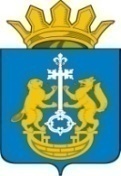 УПРАВЛЕНИЕ ПО СПОРТУ И МОЛОДЕЖНОЙ ПОЛИТИКЕ АДМИНИСТРАЦИИ ТЮМЕНСКОГО МУНИЦИПАЛЬНОГО РАЙОНАМУНИЦИПАЛЬНОЕ АВТОНОМНОЕ УЧРЕЖДЕНИЕЦЕНТР ФИЗКУЛЬТУРНОЙ И СПОРТИВНОЙ РАБОТЫ ТЮМЕНСКОГО МУНИЦИПАЛЬНОГО РАЙОНАПРОГРАММАлетнего детского лагеря с дневным пребыванием«Высшая Лига»срок реализации: 1 смена: 07.06.-28.06.2018                                2 смена: 02.07.-22.07.2018возраст детей: от 10 до 17 летРуководитель программы:Осадченко Ирина Александровна, директор  Разработчик программы:Прохоренко Елена Владимировна, заместитель директорас. Онохино Тюменского муниципального района2018 г.ОглавлениеПаспорт программы………………………………………………………3-4Перечень организаторов программы …………………………………...5Пояснительная записка: обоснование программы, актуальность…….5-94. Цели и задачи программы……………………………………..................105. Основное содержание программы……………………………………….11-146. Участники программы ……………………………………………………157. Сроки действия программы ……………………………………………...158.Механизм реализации программы………………………………………..16-17 Условия реализации программы……………………………………………17-188.1. Нормативно-правовое обеспечение программы………………………19-208.2. Кадровое обеспечение…………………………………………………..20-228.3. Финансовое обеспечение………………………………………………228.4. Методическое и информационное обеспечение………………………238.5. Мотивационные условия………………………………………………..238.6. Материально-техническое обеспечение ………………………………249. Факторы риска …………………………………………………………….2510. Ожидаемые результаты …………………………………………………2611. Мониторинг реализации программы …………………………………..27-2812.Список литературы и источники………………………………………...29-30 13. Список литературы, рекомендованный для родителей………………..30-3114. Список литературы, рекомендованный для детей……………………..31-3215.Приложение 1……………………………………………………………..3316.Приложение 2……………………………………………………………..34-3617.Приложение  3…………………………………………………………….37-3818. Приложение 4…………………………………………………………….39-4019.Приложение  5 ……………………………………………………………4020. Приложение  6……………………………………………………………41-4421.Приложение  7…………………………………………………………….45-4822.Приложение 8……………………………………………………………..49-5123. Приложение 9…………………………………………………………….51-5324. Приложение 10…………………………………………………………...54-5625. Приложение 11…………………………………………………………...57-6526. Приложение 12…………………………………………………………...66-8327. Приложение 13…………………………………………………………...84-9128. Приложение 14…………………………………………………………...92-9429. Приложение 15………………………………………………………….95-1021.Паспорт программы2.Перечень организаторов программы:	Общее руководство осуществляет управление по спорту и молодежной политике Администрации Тюменского муниципального района.     Непосредственная организация и проведение летнего детского лагеря с дневным пребыванием возлагается на Центр физкультурной и спортивной работы Тюменского муниципального района. 3. Пояснительная записка: обоснование программы, актуальностьАктуальность данной программы определяется тем, что организованный активный летний отдых, направлен на восстановление, развитие и гармонизацию личности ребенка, обеспечивает сохранение и укрепление его здоровья, развитие духовных и физических сил, гармонию души и тела. Совместное проживание в группе сверстников, выполнение определенных задач помогают детям восстановить свои силы, приобщиться к здоровому и безопасному образу жизни, развивать коммуникативные качества, ознакомиться с новыми видами деятельности. Все эти аспекты помогают раскрыть ребенку потенциал своей личности.Организация летнего отдыха детей способствует восстановлению здоровья детей и подростков, удовлетворению потребностей в их нравственном и творческом развитии, получению знаний и умений жизнедеятельности, профориентации в условиях конкурентности рынка труда, в новизне впечатлений, самореализации, общению и самодеятельности в разнообразных формах, включающих труд, спорт, общение, игру и другие сферы возможного самоопределения.С целью организации летнего отдыха детей на базе Муниципального автономного учреждения Центр физкультурной и спортивной работы Тюменского муниципального района (далее – Центр, МАУ ЦФСР ТМР) лагерь с дневным пребыванием будет осуществлять свою деятельность уже третий год.Муниципальное автономного учреждения Центр физкультурной и спортивной работы Тюменского муниципального района создано в 2013 году на базе помещения, расположенного по адресу: Тюменский район,                          с. Онохино, ул. Центральная, 30, строение 1.Одним из направлений деятельности Центра является организация и проведение физкультурно-оздоровительных мероприятий и спортивных мероприятий с детьми и молодежью по месту жительства, в том числе и на территории Онохинского муниципального образования.  	Получателями услуг являются граждане различных возрастных групп, в том числе несовершеннолетние из многодетных семей, дети из неблагополучных семей, дети «группы особого внимания».В 2015 году Центр своей деятельностью охватывал 474 несовершеннолетних, в 2016 и 2017 гг. - 494 человека. Для несовершеннолетних в Центре культивируются 10 видов спорта: лыжные гонки, настольный теннис, шашки, шахматы, баскетбол, мини-футбол, волейбол, хоккей, хоккей с мячом, дартс, а также работает тренажерный зал. Анализ работы с персональными данными несовершеннолетних за 2017 год показал, что около 70% это подростки от 10 до 17 лет; около 30% -дети в возрасте от 6 до 9 лет. 94 воспитанника растут в неполной семье; 82-воспитываются в многодетной семье; 68- в малообеспеченной. Из 494 несовершеннолетних 340 мальчики и 154 девочки. Все ребята обучаются в МАОУ Онохинская СОШ.Не остаются без внимания дети и подростки, находящиеся в трудной жизненной ситуации, совершившие правонарушение. В 2018 году на учете в Банке данных семей и несовершеннолетних «группы особого внимания» состоит 8 несовершеннолетних, из них: 2 - занимаются волейболом, 1 – хоккеем, 2 – мини-футболом, 1 – баскетболом. Также несовершеннолетние «группы особого внимания» являются участниками профилактических мероприятий, которые проводят специалисты Центра. В Центре (с. Онохино) работают 4 инструктора – методиста. Одновременно два инструктора-методиста работают тренером-преподавателем в МАУ ДО ДЮСШ №2 ТМР. Специалисты  аттестованы на соответствие занимаемой должности. Все специалисты с профильным образованием (1- высшее и 3 - среднее профессиональное образование). Работники регулярно проходят курсы повышения квалификации.Исходя из анализа кадрового состава, можно сделать вывод, что Центр обладает зрелыми и достаточно квалифицированными кадрами. 	Изучение индивидуальных и физиологических особенностей воспитанника и определение его потребностей позволяет создать в Центре условия, которые  способствуют формированию и развитию нравственной и физически здоровой личности, готовой к самоопределению и самосовершенствованию, стремлению к здоровому образу жизни и достижению высоких  спортивных результатов.Программа летнего детского лагеря с дневным пребыванием «Высшая Лига» ориентирована на подростков от 10 до 17 лет  с. Онохино. В ходе бурного роста и физиологической перестройки организма у подростков может возникнуть чувство неуклюжести, неловкости, тревоги, повышенная возбудимость, депрессия. Темпы созревания подростков неравномерны, отсюда переживания от того, что подросток начинает отличаться от своих сверстников. Как следствие этого – снижение самооценки, нестабильность ощущения своего «я», личные проблемы. Одним из наиболее доминирующих потребностей этого возраста – потребность в общении со сверстниками, потребность в самоутверждении. Представленная программа позволит удовлетворить главную возрастную потребность подростка – потребность в общении, полезного времяпровождения. К тому же большая летняя перемена дана несовершеннолетним для укрепления их здоровья, физической закалки, восстановления сил после долгого учебного года. Но это также время действий, пробы и проверки своих сил, время освоения и осмысления окружающего мира. Отдых означает переключение активности. Во время каникул можно зарядить ребенка энергией на новый учебный год. Но только в том случае, если он проводит это время деятельно, напрягая тело и разум, развиваясь в игре, физических и психологических упражнениях.Спорт помогает улучшить физическую форму и развить основные двигательные навыки ребенка. Кроме того, занятия, наиболее подходящим для несовершеннолетнего видом спорта, способствуют развитию у него лидерских качеств, повышению самооценки, осознанию важности работы в команде и развитию спортивного духа, а также учат его справляться с успехами и поражениями. Также занятия спортом помогают ребенку начать получать удовольствие от физических упражнений, и это будет способствовать формированию у него мотивации к регулярным упражнениям, которая может сохраниться на всю жизнь. Активная физкультурно-спортивная деятельность дает любому человеку возможность более полно и глубоко познать себя, свои способности и недостатки, сформировать и развить не только физические кондиции, но и разнообразные психические качества, эстетическую и нравственную культуру, культуру общения и т.д.В связи с этим, дети и подростки в учебный период активно идут в Центр для занятий физической культурой и спортом и выражают желание продолжить данную деятельность и в летний период времени. Они с нетерпением ждут этих каникул, чтобы отдохнуть, заняться любимым делом, больше времени уделить общению с друзьями. Родители юных спортсменов желают, чтобы отдых детей был организованным, поэтому высказывают одобрение и заинтересованность в открытии летнего детского лагеря с дневным пребыванием на базе Центра. Программа предполагает использование в организации летнего отдыха всех форм физического воспитания, в том числе массовых спортивных праздников и соревнований. Для детей и подростков будет  организован на базе  Центра спортивный лагерь «Высшая Лига» представляющий игровую модель летнего детского лагеря с дневным пребыванием.Почему в основе программы нами выбрана игровая модель? Игра – это праздник, а не протокольное соревнование. И, как праздник,  она обладает массой возможностей (красочностью, зрелищностью, использованием разнообразных изобразительных, технических средств) и раскрыта программой, куда входят различные соревнования и конкурсы, как для участников, так и для болельщиков, оригинально выполненные костюмы, необычный инвентарь и т.п., которые на обычных спортивно-массовых мероприятиях, например, соревнованиях, отсутствуют. Раскрыть и использовать эти возможности – задача программы. В рамках реализации программы мы хотим сделать особый акцент на ее просветительской и воспитательной составляющей, несмотря на то, что массовый спорт при правильной подаче уже сам по себе имеет воспитательное воздействие на участников программы. О необходимости развертывания просветительской работы и активизации олимпийского образования детей и молодежи, вовлекаемых в спорт, говорится во многих международных официальных документах последних лет. Так, в Международной хартии физического воспитания и спорта, принятой ЮНЕСКО, под которой поставили свои подписи представители почти всех государств-членов ООН, содержится призыв включать в государственные программы социального и культурного развития воспитание детей и молодежи в духе принципов олимпизма. Ведь продвижение ценностей и принципов олимпийского и паралимпийского движения – одна из основных целей реализации Системы олимпийского образования, что подчеркивает социальную значимость программы и определяет дальнейшие пути ее развития.Программа представляет систему интегрированной деятельности детей и специалистов физкультурно-оздоровительного, здоровьесберегающего, социально-коммуникативного, познавательно-патриотического направлений, рассматриваемую как совокупность последовательных действий, предпринимаемых для достижения результата.	Программа универсальна, так как может использоваться для работы с детьми из различных социальных групп, разного возраста, уровня развития и состояния здоровья. По продолжительности программа является краткосрочной, реализуется в течение одной смены летнего лагеря. Всего смен 2 (июнь, июль).  Ценность программы состоит в том, что она не требует больших материальных затрат и будет реализована за счет бюджетных средств, а также привлечения родительских средств для оплаты выездных мероприятий, питания.В отличие от программы предыдущих лет Центром будет уделено особое внимание в данной программе событиям нашей страны, актуальным в 2018 году и использованию результатов реализации предыдущих программ 2015, 2016 и 2017 гг. Во-первых, проведение в Российской Федерации Года  добровольца (волонтёра), во-вторых, 95-летие Тюменского муниципального района. Будут проведены конкурсы, беседы, квесты, направленные на формирование у детей и молодежи милосердия, желание сделать мир чуточку лучше, а также любви к своей малой Родине, людям, которые живут и приумножают свой край, в этом и заключается новизна программы 2018 года.   4.Цели и задачи программыЦель программы: Организация полноценного отдыха детей и подростков, через различные формы оздоровления, физического воспитания и личностного развития. Задачи программы: Повысить уровень физического развития детей и подростков, формирование устойчивой мотивации к здоровому образу жизни.Организовать профилактическую работу по предупреждению детской безнадзорности, правонарушений и преступлений.Развить командный дух, межличностные взаимоотношения.Ознакомить с историей развития различных видов спорта и олимпийского образования в России.Способствовать воспитанию патриотизма и интереса к волонтёрству.5.Основное содержание программы	Для реализации программы создается специальная организационная структура смены. Участники программы делятся на временные коллективы – «команды» в целях организации сюжетно-ролевой игры. Команда формируется из детей и подростков разного возраста по 5 человек.	Каждая команда выбирает себе капитана на 5 дней, потом капитан путем выборов переизбирается. Таким образом, несколько ребят смогут попробовать себя в этой роли, что является стимулом для самоутверждения, самореализации, а каждая команда в конце смены сможет определить самого умелого, талантливого капитана.  Капитаны команд входят в Президиум, который рассматривает вопросы дисциплины, осуществляет подготовку к мероприятиям, подводит итоги игры. «Президент» руководит реализацией программы, собирает Президиум в случае необходимости. 	Игра начинается с момента распределения детей на команды и продолжается 15 дней. Сюжетный замысел смены – одержать победу в лагере, куда попали дети в первый день смены.В лагере создаются традиции: Поднятие флага на открытии и спуск флага на закрытии смены.Организационная линейка – объявление результатов предыдущего дня, планов на день.Выпуск газеты «Новости Лагеря».«Время памяти» - в конце дня вожатые, воспитатель, ребята собираются в круг и рассказывают интересные материалы (о деятельности великих спортсменов, о благородном поведении во время спортивных соревнований, об интересных событиях в мире спорта, об истории Олимпийских игр (летних, зимних), о проблемах окружающей среды). «Огонек» - со свечой в руках подводится итог, анализ, рефлексия прожитого дня каждым участником. Правила поведения на «Огоньке» изложены в приложении 5.Перед каждой командой стоят задачи:Оформить уголок команды  – название, девиз, строевая песня, символика.Найти интересный материал и выступить с ним на «Времени памяти».Выпустить «Новости Лагеря».Оформить страницы книги «Рекорды Лагеря» - внесение записей о победах прожитого дня (личных, командных).Каждый участник смены должен соблюдать законы, прописанные в приложении 4.Сюжетно-ролевая игра как форма организации жизнедеятельности лагеря предоставляет большие возможности для развития детей и подростков, для формирования их ценностных ориентаций. Осуществляя эти возможности,  следуем принципам:Принцип взаимоуважения и бережного отношения к людям: учитывать при организации жизнедеятельности лагеря общие интересы и личностные убеждения, потребности, интересы.Принцип самостоятельности: предоставлять воспитанникам возможность самоопределения и самореализации на основе личных убеждений и интересов.Принцип включения в реальные социально-значимые дела: активизирует желание подростков работать в команде, включаться в полезную деятельность, творчество, быть сопричастным изменениям.Команда и каждый спортсмен имеют возможность заработать медаль в копилку своей команды, участвуя в соревнованиях по разным видам спорта, викторинах, конкурсах. Итоги будут подводиться еженедельно и в конце смены. В конце недели Президент выдает кубок команде, завоевавшей за неделю больше медалей. В конце смены подсчитываются кубки, и выявляется команда – чемпионка. В конце смены выявляется команда, победившая в номинациях:самая чистая команда;самая дисциплинированная команда.Подводится итог личных результатов ребенка, и награждаются дети  в номинациях:«лучший капитан команды»;«за активное участие в жизни лагеря»;«отличник спортивных достижений»;«знаток истории Олимпийских игр»;«знаток окружающей среды».Особенность данной программы состоит в разнообразии направлений деятельности, форм и методов работы.Направления деятельности	Содержание программы достигается путём системной досуговой и секционной деятельности по следующим взаимосвязанным направлениям:Физкультурно - оздоровительное направление включает:Улучшение физического, психологического и социального здоровья детей посредством цикла мероприятий оздоровительного, общеукрепляющего, спортивного характера.Использование  педагогических технологий, методик, способствующих сохранению здоровья детей.Совершенствование спортивных навыков и достижений участников смены.Здоровьесберегающее  направление  решает задачи:  Содействие укреплению здоровья детей.Соблюдение режима дня и правил техники безопасности.Формирование у детей и подростков устойчивой мотивации к здоровому образу жизни.Формирование негативного отношения к употреблению психоактивных веществ.Социально-коммуникативное направление  включает:Приобретение детьми навыков эффективного взаимодействия с группой сверстников.Развитие у детей навыков самоконтроля и саморегуляции.Усвоение детьми моральных норм, ценностей и правил поведения.Привитие трудолюбия.Познавательно-патриотическое направление включает:Закрепление и расширение знаний об истории Олимпийских игр, Олимпийском образовании, движении Фэйр-Плэй.Умение самостоятельно подготовить необходимый материал к мероприятиям.Формирование чувства патриотизма, интереса к волонтёрскому движению.Организация активного системного досугаЦель: организация содержательной досуговой деятельности подростков, формирование коммуникативной культуры.Задачи: Формирование коррекционно-развивающего пространства, обеспечивающего развитие механизмов компенсации дефектов  каждого ребенка, и на этой основе решения проблемы развития социально-адаптированной личности в современных условиях.В основе лежит свободный выбор разнообразных общественно-значимых ролей и положений, создаются условия для духовного нравственного общения, идёт закрепление норм поведения и правил этикета, толерантности.Досуговая деятельность – это процесс активного общения, удовлетворения потребностей детей в контактах, творческой деятельности, интеллектуального и физического развития ребенка, формирования его характера. Организация досуговой деятельности детей – один из компонентов единого процесса жизнедеятельности ребенка в период пребывания его в лагере.Формы работы: конкурс, викторина, праздник, турнир, просмотр фильма, соревнование,  эстафеты, социальная проба. Виды досуговой деятельности:развлечение имеет компенсационный характер, возмещает затраты на другие виды деятельности. Развлекаясь, ребенок включает в свой досуг те физические и духовные способности и склонности, которые не может реализовать в труде и учебе. Развлечениями являются: посещение спортивных соревнований, представлений, прогулки, путешествия;отдых в какой-то мере освобождает от повседневных забот, дает ощущение эмоционального подъема и возможности открытого выражения своих чувств.самообразование направлено на приобщение детей к ценностям. К самообразованию относятся: экскурсии, дискуссии, деловые игры.общение является необходимым условием развития и формирования личности в группах на основе общего интереса.Организация секционной деятельностиВажным направлением воспитательной работы в лагере является секционная деятельность, объединяющая детей по интересам в малые группы. Организация секционной деятельности лагеря носит вариативный характер, для функционирования которых имеется обеспеченность кадрами. Цель: развитие физических способностей, познавательных интересов подростков. Организация секционной деятельности в лагере включает ряд этапов:изучение интересов и способностей детей;презентация секций на линейке в начале смены;ознакомление детей с режимом работы секций;самоопределение детей и запись их в секции;деятельность подростков в секциях;текущее отражение результатов деятельности детей;подведение итогов работы секций в конце смены.Планы работы секций представлены в приложении 2.Подробный план мероприятий на каждый день пребывания в лагере представлен в плане-сетке, который приведен в приложении 3.Инструкции по охране труда и технике безопасности при занятиях по спортивным играм, на открытых площадках, в спортивном зале, при проведении спортивных и массовых мероприятий в приложении 9.План воспитательной работы представлен в приложении 6.6. Участники программыУчастниками программы являются подростки с. Онохино от 10 до 17 лет, в количестве 20 человек на 1-й смене и 17 человек на 2-й  смене.Приём детей в лагерь производится по заявлениям родителей или лиц, их заменяющих, и оформляется приказом. Комплектование лагеря кадрами осуществляет директор Центра.В реализации программы участвуют: начальник лагеря как правило назначается заместитель директора, инструкторы – методисты, вожатые подбираются  из  числа воспитанников МАУ ЦФСР ТМР трудоустроенные, в количестве 4 человек, родители, а также привлечённые специалисты других организаций и учреждений Тюменского муниципального района, г.Тюмени: МАОУ Онохинской СОШ, АУ «Онохинский центр культуры и досуга», АУ КЦСОН Тюменского района, МАУ культуры «Централизованная библиотечная система Тюменского муниципального района», МАУ ТМР «Молодёжный центр «Поколение».7. Сроки реализации программыПрограмма  летнего лагеря с дневным пребыванием детей «Высшая Лига» является краткосрочной, так как реализуется в течение двух летних смен: с 7 июня по 28 июня 2018 года; с 02 июля по 22 июля 2018 года на базе МАУ ЦФСР ТМР в помещениях по адресу: 625547, Тюменский район, ул. Центральная, 30 стр. 1., на спортивных площадках Центра, а также в помещениях МАОУ Онохинской СОШ, АУ «Онохинский центр культуры и досуга», МАУ культуры «Централизованная библиотечная система Тюменского муниципального района».8. Механизм реализации программыПринципы, определяющие концепцию и пути реализации программыМеханизм реализации программы основан на принципах, которые определяют концепцию и пути реализации программы:Принцип безусловной безопасности (обеспечение всесторонней безопасности и защиты ребенка и его прав).Принцип учета индивидуальных особенностей (функционирование различных подпрограмм в зависимости от индивидуальных особенностей, уровня здоровья, возраста детей).Принцип компетентности персонала (предоставление достоверной и полной информации в рамках образовательной составляющей программы).Принцип системности (единство, взаимосвязь и структура управления и взаимодействия). Принцип содержательности деятельности (деятельность носит содержательный, важный и социально нужный характер, она должна быть разнообразной, нестандартной, насыщенной).Принцип научности (использование новейших достижений педагогики и психологии для обеспечения наибольшей эффективности).Принцип включения семьи в процесс.Принцип природосообразности и культуросообразности как основа для организации разнообразной досуговой деятельности, в соответствии с возрастом, потребностями, способностями личности и окружающей ее природной средой.Принцип конфиденциальности информации о воспитанниках и их семьях.В процессе реализации программы в летний период разработчик не исключает возможность уточнений и корректировки тех или иных программных мероприятий.	Одним из условий успешной реализации программы является наличие финансовых средств.Реализация программы предусматривает три этапа: 	I. Организационно – методический (март – май). - расстановка кадров;- анкетирование родителей, диагностика воспитанников;- набор детей и подростков, комплектование команд; Команды постоянного состава. Предполагается формирование 4 команд на 2 смене и 3 команды на 3 смене, в каждой из которых по 5 детей.- решение проблемы материально-технического обеспечения работы;- разработка программно-методического обеспечения;- подборка методической литературы, методик для работы; - заключение договоров;- составление юридических и финансовых документов;-  обучение несовершеннолетних в «Школе вожатых»;- взаимодействие с другими учреждениями по планированию и организации летнего отдыха детей и подростков.	II.  Функционально-деятельностный (июль -август).● Ознакомление с идеей смены, правилами «Высшей Лиги».● Установление эмоционального контакта в команде между воспитанниками, вожатыми, воспитателем.● Мероприятия, соответствующие возрасту детей и подростков, состоянию их здоровья, уровню физической подготовленности:- спортивные и подвижные игры на воздухе,- спортивные эстафеты,- ежедневная зарядка,- воздушные, солнечные ванны,- организация здорового питания,- соревнования по видам спорта, культивируемым в Центре,- походы в библиотеку, на познавательные мероприятия,- профилактические беседы медицинского работника,- интеллектуальные игры,- элементы коммуникативных тренингов,- развлекательные программы, творческие конкурсы,- встречи со знаменитыми спортсменами, просмотр фильмов,- дискуссии, викторины на тему «История Олимпийских игр», «Олимпийское образование», «движение Фэйр-Плэй», «Уроки добровольчества», военно-патриотическая игра «Зарница» и др. - сообщение спортивных новостей,- профилактические мероприятия, инструктажи для детей,- секционные занятия по различным видам спорта (баскетбол, мини-футбол, лыжный гонки (лыжироллеры), волейбол, теннис и др.),- тесты, анкеты, наблюдение, - «огоньки»,- выпуск газеты «Новости Высшей Лиги».	III. Диагностико – аналитический (август-сентябрь)● Закрытие смены, награждение, концерт с участием детей, вожатых, с приглашением родителей.● Диагностика, анализ результатов деятельности лагеря в соответствии с мониторингом. ● Совещание при директоре, корректировка программы.Условия реализации программы предполагаютСотрудничество взрослых и детей, создание ситуации успеха.Безусловная безопасность всех мероприятий.Учет особенностей каждой личности.Возможность проявления способностей во всех областях деятельности всеми участниками лагеря.Достаточное количество оборудования и материалов для организации деятельности лагеря.Распределение эмоциональной и физической нагрузки в течение каждого дня.Четкое распределение обязанностей и времени между всеми участниками лагеря.Моделирование и создание ситуации успеха при общении разных категорий детей и взрослых.Ежедневная рефлексия с возможностью для каждого участника лагеря высказать свое мнение о прошедшем дне.Требования социума к услугам лагеря с дневным пребыванием можно представить следующим образом:К образовательным и воспитательным услугам:В период пребывания ребенка в лагере необходимо использовать следующие методы образовательного процесса: познавательные и профилактические беседы, игры; проведение познавательных экскурсий, походов, праздников, эстафет. Во время летнего отдыха, по мнению родителей, будут востребованы занятия в спортивных секциях.К психологической атмосфере:По мнению родителей, педагогический коллектив лагеря должен создать дружескую, доверительную, психологически комфортную обстановку, позволяющую детям и подросткам отдохнуть, раскрыть свои личностные способности, познать себя. К работающему персоналу:Образование, квалификация и уровень подготовки кадров, работающих в летний период с детьми, должны соответствовать требованиям, утвержденным должностными инструкциями специалистов.Весь персонал допускается к работе в лагере только после прохождения медицинского осмотра и инструктажа по охране жизни и здоровья детей.К результатам оздоровления и отдыха:Родители желают, чтобы ребенок научился общаться и дружить с другими детьми; вести себя в коллективе; получил социально-адаптивные навыки и умения; научился самостоятельности.Родители ожидают, что в лагере дневного пребывания дети и подростки будут активно отдыхать, улучшат свое физическое и психическое состояние, повысят уровень социальной адаптированности.К материально-технической базе:Материально-техническая база лагеря должна соответствовать технике безопасности и позволять реализовывать все заявленные в данной программе спортивные, профилактические и социально-педагогические мероприятия. 8.1. Нормативно-правовое обеспечение программыРазработка программы летнего детского лагеря с дневным пребыванием «Высшая Лига» основывалась на следующих нормативных правовых документах:1. Конвенция о правах ребенка. - Издательство «Кнорус», 2015 г., 32 с.2. Федеральный закон РФ от 29.12.2012 N 273-ФЗ "Об образовании в Российской Федерации".3. Федеральный закон РФ от 24.07. 1998 № 124-ФЗ «Об основных гарантиях прав ребенка в Российской Федерации». 4. Федеральный закон РФ от 04.12.2007 №329-ФЗ «О физической культуре и спорте в Российской Федерации».5. Указ Президента РФ от 24.03.2014 № 172 «О Всероссийском физкультурно-спортивном комплексе «Готов к труду и обороне» (ГТО)».6.   Указ Президента РФ от 06.12.2017 № 583 «О проведении в Российской Федерации года добровольца».7. Постановление Правительства РФ от 11.06.2014 № 540 «Об утверждении Положения о Всероссийском физкультурно-спортивном комплексе «Готов к труду и обороне» (ГТО)». 6. Стратегия развития физической культуры и спорта в Российской Федерации на период до 2020 года, утвержденная распоряжением правительства РФ от 07.08.2009 №1101-р.7. Стратегия развития воспитания в Российской Федерации на период до 2025 года», утвержденная распоряжением правительства РФ от 29.05.2015 №9961-р.8. Закон Тюменской области от 28.12.2004 №329 «О физической культуре и спорте в Тюменской области».9. Федеральный закон от 24.06.1999 №120-ФЗ «Об основах системы профилактики безнадзорности и правонарушений несовершеннолетних».10. Постановление Правительства Тюменской области от 07.06.2010 №160-п «Об утверждении положения об организации в Тюменской области детских оздоровительных лагерей с дневным пребыванием».11. Положение о детском оздоровительном лагере. Приложение к постановлению Всесоюзного Центрального Совета Профессиональных Союзов от 11 мая 1990 № 7-21.12. Приказ Минобразования РФ от 13.07.2001 №2688 «Об учреждении порядка проведения смен профильных лагерей, с дневным пребыванием, лагерей труда и отдыха».13. Инструктивное письмо МО РФ «О работе подростковых и молодежных клубов по месту жительства граждан» от 12.03.1996 № КИТ 21\294-04\53. 14. Распоряжение Правительства Тюменской области от 21 февраля 2018г. № 145-рп «Об организации детской оздоровительной кампании в Тюменской области в 2018 году».15. Устройство, содержание и организация режима детских оздоровительных лагерей. Санитарно-эпидемиологические правила и нормативы СанПиН 2.4.4.2599-10 «Гигиенические требования к устройству, содержанию и организации режима работы в оздоровительных учреждениях с дневным пребыванием детей в период каникул». 17. Постановление Главного государственного санитарного врача Российской Федерации от 28.09.2015 № 61 «Об утверждении СП 2.1.2.3304-15 «Санитарно-эпидемиологические требования к размещению, устройству и содержанию объектов спорта».18.	Договор на оказание услуг по обеспечению питанием детей Учреждения с ООО «Магия вкуса», МАУ Онохинская средняя общеобразовательная школа и МАУ ЦФСР Тюменского муниципального района.19. Устав МАУ ЦФСР ТМР.20. Положения, приказы, инструкции и иные локальные акты учреждения.21. Акт приемки лагеря.8.2. Кадровое обеспечение программыКадровый состав, обеспечивающий реализацию программы, представлен в таблице № 1.           Таблица № 1Кадровое обеспечение программы На подготовительном этапе решаются кадровые вопросы, приказами директора назначаются руководители смен, утверждается расписание работы сотрудников. Заключаются договоры об организации временных рабочих мест для несовершеннолетних. Проводится информирование получателей услуг и их родителей о формах летней занятости, проводится комплектование. Основные темы и формы работы с коллективомСовещание при директоре: «Нормативно-правовая база организации отдыха, оздоровления и занятости несовершеннолетних  в летний период».Инструктивное совещание: «Техника безопасности при проведении мероприятий. Инструктаж по технике безопасности».Практикум: «Планирование работы детского лагеря с дневным пребыванием».Семинары-практикумы: «Специфика работы с временным разновозрастным коллективом», «Методика организации и проведения олимпийских уроков».Практикум с элементами тренинга: «Психология общения, разрешение конфликтных ситуаций».Практикум: «Оказание первой доврачебной помощи. Предупреждение детского травматизма».Таким образом, предусмотрена работа по повышению психолого-педагогической компетентности воспитателей, инструкторов-методистов охватывающая разные формы и актуальную тематику. 8.3.Финансовое обеспечениеФинансирование осуществляется за счет средств бюджета и родительских средств и представлено в таблице № 2.Таблице № 2Финансовое обеспечение программы и сметы расходов на реализацию программы на 37 человек на летний период 2018 года, представленной в таблице № 3:Таблице № 3Смета расходовПотребность в финансовых средствах на весь период реализации программы в ценах 2018 года составляет 415 197,57 руб.8.4. Методическое и информационное обеспечениеРазработки мероприятий, игр, олимпийских уроков и др. (некоторые приведены в приложении).Инструкции по технике безопасности проведения занятий по разным видам спорта.Создание видеотеки (сбор созданных подростками видеопрезентаций).Фонотека для музыкального сопровождения форм активной досуговой деятельности.Периодическая печатная продукция о спорте (изучение и подбор материала, который будет представлен на «Времени памяти»).Размещение информации о деятельности лагеря на сайте центра и информационных уголках.Эффективность информационного сопровождения заключается в том, что благодаря размещению  информации о деятельности детского лагеря родители могут наблюдать, чем в течение дня занимаются их дети, как обеспечена безопасность их пребывания в лагере. Дети стараются более активно принимать участие в мероприятиях, так как приятно увидеть себя с кубком в руках в сети интернет.8.5. Мотивационные условияМотивационные условия являются важным моментом в летнем лагере.1.Режим дня (приложение 1) – удовлетворение физиологических потребностей подростков.2.Физкультурно-спортивные мероприятия - удовлетворение потребности в движении.3.Команды – удовлетворение потребности причастности к коллективу, удовлетворение потребности быть принятым в коллективе, получить признание, поддержку, доброжелательные межличностные отношения, поддержка духа состязательности.4.Различные конкурсы, соревнования и т.д. - удовлетворение потребности в раскрытии собственных способностей, потребности к самосовершенствованию.5.Награждение детей и подростков в конце смены по различным номинациям - удовлетворение потребности в чувстве собственной значимости и самоутверждении.8.6. Материально-техническое обеспечениеЦентр имеет отдельно стоящее здание. В его распоряжении 4 спортивных зала, один многофункциональный зал и три плоскостных спортивных сооружения. Кроме того, имеется необходимое оборудование для занятий по различным видам спорта.В ходе проведения физкультурных, спортивных мероприятий и секционных занятий будет использован следующий спортивный инвентарь и оборудование: тренажеры, мячи, скакалки, ракетки, обручи, гантели и т.п. Для проведения конкурсов, викторин имеются необходимые канцелярские принадлежности.9. Факторы рискаПри реализации программы могут возникнуть негативные условия, препятствующие проведению мероприятия строго по плану, для этого разработчик программы предусматривает риски и меры их устранения, которые представлены в таблице № 5.Таблица №5Факторы риска10.Ожидаемые результатыОжидаемый социальный эффект программыПодготовка спортсменов к соревнованиям этапов «Высшей Лиги».Снижение факторов риска, приводящих к безнадзорности, правонарушениям и злоупотреблению психоактивными веществами в подростковой среде.Программа считается выполненной, если по окончании ее реализацииДети и подростки:укрепят свое здоровье;получат новые знания и умения, в частности по вопросам олимпийского образования, подготовки олимпийских чемпионов Тюменской области, волонтёрскому движению, своей малой Родине;разовьют и реализуют свои индивидуальные способности;приобретут опыт совместной игровой деятельности;повысят уровень информированности и знаний по вопросам здорового образа жизни, профилактики вредных привычек.Педагоги, воспитатели и специалисты, участвующие в реализации программы: приобретут новый опыт организации игровой и познавательной деятельности детей и подростков, возможность применения этого опыта в основной деятельности;приобретут положительный опыт реализации летней программы;внедрят новые формы и методы работы в практику своей деятельности.Центр:усовершенствует программно-методическое обеспечение отдыха и досуга детей в условиях лета;определит перспективы развития программы летней занятости детей и подростков;апробирует новые формы организации досуга детей и подростков  в рамках летнего лагеря с дневным пребыванием;повысит авторитет и статус в селе, районе.Родители детей и подростков:повысят уровень информированности об услугах, оказываемых учреждением;организуют для детей безопасный полезный досуг в летний период;получат рекомендации и методическую помощь по вопросам воспитания и укрепления здоровья подростков.11. Мониторинг реализации программыОценка эффективности реализации программы будет осуществляться по следующим показателям: Для оценки эффективности программы будут использоваться следующие методы:Наблюдение. В ходе реализации программы будет осуществляться наблюдение двух видов – психолого-педагогическое, медицинское. Учитывается, что для получения необходимой информации наблюдатель должен обладать не только теоретическими знаниями в области проведения наблюдения, но и личностными качествами – чувством такта, внимательностью, общительностью, культурой.Опрос. Опрос может проводиться как письменный, так и устный. Анкетирование как форма письменного опроса проводится среди воспитанников, родителей и педагогов в начале (приложение 7), в ходе деятельности смены (приложение 8) и в конце смен лагеря с дневным пребыванием (приложение 9). Экспресс-тест «Что такое волонтерское движение?» (приложение 10).Анализ документации. В качестве «документации» рассматриваются продукты детского творчества: газета, творческие работы.У программы на летний период есть свои особенности не только в методах сбора информации и методах отслеживания результатов, но и в формах осуществления анализа информации и результатов. Такими формами в данной программе являются: ежедневное обсуждение результатов в конце дня «Время памяти», «Огонек», выпуск газет, оформление книги «Рекорды Высшей Лиги», отражающие приобретенные знания и навыки в течение смены. По результатам проведенного анализа реализации программы в 2015, 2016 и 2017 годах в настоящую программу внесены мероприятия, направленные на формирование у детей и молодежи милосердия, желание сделать мир чуточку лучше, а также любви к своей малой Родине, людям, которые живут и приумножают свой край. Также будет продолжен мониторинг реализации программы и по его анализу будут внесены изменения и дополнения в программу следующего года. 12.Список литературы и источникиБезруких М.М. О мерах по сохранению и укреплению здоровья школьников. // Классный руководитель. – 2007. - № %. – с. 5 – 19.Богинская Н.Ф. Программа профилактики безнадзорности и правонарушений несовершеннолетних «Будущее для всех!» // Практика административной работы в школе. – 2009. – № 2. – С. 27 – 41.Большев А., Дьяков А. Новая идея в развитии физической культуры детей. //Народное образование. – 2008. - № 5. – С. 177 – 180.Бразговка Л. Формирование нравственной установки младших подростков. // Воспитание школьников. – 2008. – № 6. – С. 38 -42.Вайнер Э. Как сохранить здоровье учеников: методические  разработки для учителей. – М.: Чистые пруды, 2006. – 32 с.Веснина Н.И. Серия классных часов «От А до Я в спорте». //Классный руководитель. – 2009. - № 3. – С.138 – 142.Виммерт Йорг. Олимпийские игры /Пер. с нем. Е.Ю.Жирновой. – М.: ООО «Издательство Мир книги», 2007. – 48 с.Вислова А. Нетерпимость в молодежной среде и способы ее преодоления. // Воспитание школьников. – 2008. - № 3. – С. 15 – 20.Возжаев С.Н., Возжаева Е.И. Слагаемые успеха лагерной смены – М., 2002.Добротворский И. Как развить свои физические возможности. // Воспитание школьников. – 2006. - №6. – С. 65 – 72.Ермакова Т.А. Материалы для подготовки комплексно-целевой программы «Ключ к здоровью». // Практика административной работы в школе. – 2009. - № 2. – С. 45-52.Журавлев Д. Психическое здоровье во многом определяет физическое.//Народное образование. – 2004. - № 8. – С. 147 – 154.Калмыкова И.Б. Программа организации физкультурно- оздоровительной и спортивно-массовой работы в школе. //Классный руководитель. – 2007. - № 5. – С. 47 – 51.Куприянов Б.В. Восемнадцать форм воспитательной работы с детским коллективом класса. – 2007. - № 6. – С.103 – 125.Моторина Л. Организация здоровьесберегающей деятельности. //Воспитание школьников.– 2005. - № 10. - С. 33 – 36.Общеобразовательная программа деятельности детей в летнем спортивно-оздоровительном лагере «ФЭЙР ПЛЭЙ – ЧЕСТНАЯ ИГРА», ГОУ ДОД Краевая детско-юношеская спортивная школа «Юность Красноярья», 2012 г.Олимпиады. Спорт. Здоровье /Ред.-сост. Л.И.Жук – Мн.: Изд. ООО «Красико-Принт», 2003. – 128 с.Панченко С. Формирование толерантных взаимоотношений подростков в детском коллективе. // Воспитание школьников. – 2008г. Пащук А.Г., Дорошенко Т.И. Проект «Здоровая семья – здоровая нация». // Классный руководитель. – 2008. - № 8. – С. 3 - 10.Раимджанова Г. Лето в «Олимпионике»: воспитательная программа летнего пришкольного оздоровительно-образовательного лагеря. //Здоровье детей. - 2009. - № 11. – С. 12 – 15.Хлебникова Л. Фортуна – значит удача. Летний лагерь для «трудных подростков». – 2009. - № 11. – С. 16 - 17.интернет-источники:http://ru.wikipedia.org/wiki/http://www.olympic-history.ru/olimpijjskoe_dvizhenie.htmlhttp://www.olympic.ru.	Список литературы, рекомендованный для родителей:Айзенк М. Психология для начинающих. – СПб., 2004.Андреева Т.В. Психология семьи. – СПб., 2010.Андреева Т.В. Семейная психология. – СПб., 2005.Антонова С.В. Как сохранить ребенка при разводе? Маленькие подсказки для родителей. – М., 2008.Байярд Р.Т. Ваш беспокойный подросток. Практическое руководство для отчаявшихся родителей. – М., 2003.Божович Л. Личность и ее формирование в детском возрасте. – СПб., 2008.Болотова Т.Е. Как помочь себе и своему ребенку. Советы психолога. – СПб., 2009.Брайерс С., Бэвейсток С. Подросшие ангелы. Как сохранить спокойствие, общаясь с детьми подростками. – СПб., 2009.Брукс Р., Голдштейн С. Как воспитать дисциплинированного ребенка.Брюс Я. Как стать хорошим папой? – СПб., 2009.Гиппенрейтер Ю.Б. Продолжаем общаться с ребенком. ТАК? – М., 2008.Грецов А. Понимать своего ребенка. – СПб., 2009.Гросхэнс Б. Когда дети садятся на шею. Наведите дома порядок! – СПб., 2009.Даринская В.М. Успех на вырост. Секреты семейного воспитания. – М., 2010.Зеер Э.Ф., Рудей О.А. Психология профессионального самоопределения в ранней юности. – М., 2008.Зауш-Гордон Ш. Социальное развитие ребенка. – СПб., 2004.Ильина Н.А., Хорсанд Д.В. Растить ребенка. Как? – СПб., 2007.Кравцова А. Непослушные детки или Как научиться понимать своего ребенка. – М., 2007.Клюева Н.В. Касаткина Ю.В. Учим детей общению. Характер, коммуникабельность. Ярославль 1997Кравцова А. М. Ребенок и карьера, или Как быть хорошим родителем, если вы целый день на работе. – М., 2007.Круглова Н.Ф. Как помочь ребенку успешно учиться в школе. СПб., 2004.Ле Шан Э. Верните здравый смысл в воспитание ребенка. Главная книга родителей, которые желают своим детям счастья. – М., 2009.Ле Шан Э. Когда дети сводят друг друга с ума. – М., 2006.Леус Т. Распространенные родительские заблуждения. – Екатеринбург, 2010.Лисина М.И. Формирование личности ребенка в общении. – СПб., 2009.Медведева И.Я., Шишова Т.Л. Воспитание без ошибок. Книга для трудных родителей. – М., 2008.Касакина М. Самоучитель для продвинутых родителей. – М., 2009.Павлов И. Настольная книга родителей. – М., 2009.Прохорова О.Г. Мы и наши дети: Как построить отношения в семье. – М., 2009.Реан А. Психология подростка. Практикум. Тесты, методики для психологов, педагогов, родителей. – М., 2003.Ройз С. Волшебная палочка для родителей. – К., 2005.Скиннер Р. Семья и как в ней уцелеть. – М., 2004.Фабер А. Как говорить, чтобы дети слушали, и как слушать, чтобы дети говорили. – М., 2009.Хоментаускас Г. Семья глазами ребенка дети и психологические проблемы в семье. – Екатеринбург, 2006.Хорсанд Д.В. Как воспитать счастливого ребенка в неполной семье. Дитя развода. – СПб., 2008.Целуйко В.М. Вы и ваши дети. Психология семьи. – Роств-на-Дону, 2004.Целуйко В.М. Психологические проблемы современной семьи. – М., 2007.Шипицына Л.М. Психология детского воровства. – М., 2007.Шишова Т.Л. Подсказки для родителей. Чтобы ребенок не был трудным. – СПб., 2008.Юрченко О. Вся правда о детской лжи. Что нужно знать родителям юных обманщиков. – СПб., 2010.Яничева Т.Г. Полезная книга для хороших родителей. Ответ психологов на вопросы родителей. – СПб., 2007.Список литературы, рекомендованный для детей:1. Аверин В. Лето лихой троицы: повесть / В. Аверин. - Москва: Эксмо, 2009. - 192 с.2.  Антонова А. Танец у моря: повесть / А. Антонова. - Москва: Эксмо, 2008. - 160 с. 3. Вильмонт Е. Н. Криминальные каникулы: повесть / Е. Н. Вильмонт. - Москва: Эксмо, 2010. - 192 с. 4. Воробей В. Мечты сбываются. Сумасшедшие каникулы. Удержать мечту: романы / В. Воробей, М. Воробей - Москва: Росмэн - пресс, 2005. - 350 с.5. Воскобойников С. Георгиевские кавалеры. Изд. Феникс, 2011 г.
6. Гусев В. Б. Каникулы в бухте пиратов/ В. Б. Гусев. - Москва: Эксмо, 2008. - 224 с. 7. Ерёмин В. Великолепная шестёрка, или Полосатое лето: повесть: Кн. 1 / В. Ерёмин, Д. Венская – Москва: Оникс 21 Век, 2004. - 223 с.8. Залесский М.Как стать сильным. Москва, 2008 г.9. Иванова В. В. Волшебные каникулы: повесть / В. В. Иванова - Москва: АСТ: "Астрель", 2005. - 224 с.10. Иванова В. В. Лето первой любви: роман / В. В. Иванова - Москва: АСТ: Астрель, 2002. - 189 с.11. Коваленко Р. М. Такое странное лето/ Р. М. Коваленко - Москва: АСТ: Олимп, 2002. – 221 с.12. Кравченко Т. Ю. Тринадцатое лето: повесть / Т.Ю. Кравченко - Москва: Астрель: АСТ, 2002. – 187.13. Климов В. Тайна озера Лох-Несс / В. Климов // Юный натуралист. – 2017. - № 2. – С. 34-39: цв. ил.14. Карпуничева В. Жук – тяжеловес / В. Карпуничева // Мурзилка. – 2017. - № 2. – 3 стр.15. Кавун О. Шоколадная шёрстка / О. Кавун // Тошка и компания. - 2017. - № 2. – С. 8-916. Кнушевицкая М. Из жизни белых медведей / М. Кнушевицкая // Юный натуралист. - 2016. - № 12. - С. 25-2617. Мжаванадзе Тинатин. Лето, бабушка и я / Т. Мжаванадзе. - Москва: Астрель: Полиграфиздат; Санкт-Петербург: Астрель-СПб, 2012. – 314 с.18. Некрасова, М. Экстремальные каникулы: повесть / М. Некрасова. - Москва: Эксмо, 2009. - 192 с. 19. Пегов М. «Олимпийские игры». Изд. Фома, 2014 г.20. Рыбаков, А. Н. Приключения Кроша. Каникулы Кроша. Неизвестный солдат: повести / А. Н. Рыбаков. - Москва: Эксмо, 2007. - 512 с.21.Родиченко В.С. Твой олимпийский учебник  М., 2008 г.22. Селин Вадим. Девочка - лето: повесть / В. Селин. - Москва: Эксмо, 2010. – 186 с. 23. Санадзе М. Когда я вырасту, я стану хоккеистом.Изд. Полндрия, 2015.Щеглова, И. В. Ромашковое лето: повесть / И. В. Щеглова. - Москва: Эксмо, 2009. - 160 с. 24. Ярцева Е. Бег и ходьба. Изд. И.Д.Мещерякова, 2012 г.Приложение 1к программе летнего лагеря с дневным пребыванием  «Высшая Лига»Режим дня лагеря с дневным пребыванием8.30-8.45 - Прием детей.8.45-9.00 - Зарядка «Утреннее настроение».9.00-09.30 - Завтрак.09.30-10.00 - Организационная линейка.10.00-11.00 – Секционные занятия по видам спорта.11.00-13.00 - Командные дела, конкурсы, викторины, спортивные соревнования.13.00-13.30 - Обед.13.30-16.00 -  Командные дела, мероприятия, направленные на профилактику употребления психоактивных веществ, посещение библиотеки.16.00-16.30 - Полдник.16.30-17.00 - «Время памяти» (подготовленная информация участников программы об «Олимпийском движении», знаменитых спортсменах, прославивших Россию, наш край, о волонтерском движении, спортивной жизни Тюменского района и др.).17.00-18.00 - «Огонек» - подведение итогов дня (анализ, рефлексия), уход домой.Приложение 2к программе летнего лагеря с дневным пребыванием  «Высшая Лига»Организация секционных занятий Цели занятий:- формирование интереса и потребности несовершеннолетних к занятиям физической культурой и спортом, популяризация игры в волейбол, баскетбол, мини-футбол среди несовершеннолетних;-укрепление здоровья, содействие гармоническому физическому развитию;-теоретическое и практическое обучение игре в волейбол, баскетбол, мини-футбол;-обучение детей жизненно - важным двигательным навыкам и умениям;-приобретение необходимых волевых, психологических качеств, для стабильности и успешности выступления на спортивных соревнованиях.Задача занятий:-выявить природные данные воспитанника, для быстрого роста мастерства; -овладеть теоретическими и практическими приёмами игры в волейбол и баскетбол;-участвовать в спортивных соревнованиях по волейболу, баскетболу, мини-футболу;-развивать у воспитанников основные двигательные качества: силу, ловкость, быстроту движений, скоростно-силовые качества, выносливость.-воспитывать у воспитанников нравственные и волевые качества: целеустремлённость и волю, смелость и решительность;-дисциплинированность и умение мобилизовать в нужный момент свои физические и духовные силы.Ожидаемые результаты работы:1. Развитие природных данных воспитанников, для быстрого роста мастерства;2. Овладение теоретическими и практическими основами игры в волейбол, баскетбол, мини-футбол;3. Участие	в спортивных соревнованиях по волейболу, баскетболу, мини-футболу.4. Приобретение необходимых волевых, психологических качеств, для стабильности и успешности выступления на спортивных соревнованиях.5. Содействие гражданскому, физическому и духовному развитию молодёжи.План работы секции по баскетболуПлан работы секции по волейболуПлан работы секции по мини-футболуПриложение 3к программе летнего лагеря с дневным пребыванием  «Высшая Лига»План – сетка мероприятий 2, 3 сменКроме перечисленных выше основных мероприятий каждый день проводятся следующие занятия:- зарядка «Утреннее настроение»;-  тренировочные занятия по видам спорта;- «Время памяти»;- «Огонек».Приложение 4к программе летнего лагеря с дневным пребыванием  «Высшая Лига»ЗАКОНЫ СМЕНЫ:Приложение 5к программе летнего лагеря с дневным пребыванием  «Высшая Лига»ПРАВИЛА поведения на «огоньке» Существуют специальные правила поведения на «огоньке», которые должны быть приняты всеми  и которым надо всегда следовать. Вот они (но их, конечно, можно изменить):Если хочешь что-то сказать, не выкрикивай с места, а дождись паузы и подними руку или попроси слово.Учись внимательно слушать, дай выговориться другому, не перебивай говорящего.Критикуй не с целью «ущипнуть», а с целью помочь, посоветовать.Критика должна быть конструктивной: критикуешь - предлагай.Правило «свободного микрофона»: никого нельзя заставлять выступить
на «огоньке» или запретить кому-то говорить.На «огоньке» говорят откровенно о том, что думают, и что волнует.Береги время, дай возможность высказаться другому.Говори о деле, а не о себе: не занимайся саморекламой.Приложение 7к программе летнего лагеря с дневным пребыванием  «Высшая Лига»Диагностики, применяемые в организационном периоде.1. Анкета – знакомство.	Дорогой друг! Ты пришел в лагерь, который очень рад встрече с тобой и хочет помочь тебе интересно, весело и с пользой для себя провести время. Что тебя интересует? Что ты ждёшь от лагеря? Какие у тебя задумки, осуществить которые ты хотел бы, но пока не знаешь как? 	Вот почему мы предлагаем тебе ответить на вопросы анкеты. Твои искренние и полные ответы помогут нам быстрее познакомиться с тобой и позаботиться о тебе, учитывая твои желания, способности, интересы. Для этого надо прочитать сам вопрос, возможные ответы на него и выполнить рекомендации, которые даны в скобках. Итак, приступай!1. Меня зовут (фамилия, имя) _________________________________________________________________          Возраст _____ лет   команда _________________________________________________________________   Мне нравится, когда меня называют (указать) _______________________________________   Какой Я (написать прилагательные, которые тебя характеризуют) __________________________________________________________________   __________________________________________________________________   Ты пришел (а) по желанию или по настоянию родителей __________________________________________________________________2.  Выбери, пожалуйста, фигуру, которая больше всего соответствует твоему     внутреннему миру:         квадрат       прямоугольник        зигзаг           треугольник            круг3. Дома в свободное время я увлекаюсь:а) танцами             д) спортом                  з) журналистикой         л) свой вариант:       б) литературой      е) театром                 и) вязанием          в) музыкой               ё) туризмом                й) вышиванием       г) пением                 ж) рисованием            к) компьютер4. Мои ожидания от смены (отметь выбранные варианты).	а) получить новые знания о _____________________________	б) лучше понять и узнать себя;	в) познакомиться с новыми людьми;	г) беспечно провести время;	д) попробовать себя в самостоятельной жизни;	е) что-то ещё (указать) _______________________________________         5. Я пришел в этот лагерь, чтобы (продолжи фразу)________________  _________________________________________________________________6.  В своих сверстниках я ценю больше всего (отметь наиболее 3 важных для тебя):     а) честность                         е) общительность            й) достоинство       б) взаимоуважение               ё) интеллект                     к) благородство поступков     в) решительность              ж) внешние данные          л) инициативность     г) взаимопомощь       з) сильный характер         м) целеустремлённость      д) чувство юмора                  и) аккуратность               н) ответственность7.  Представь себе, что круг – это твой отряд, поставь крестик в том месте, где ты ощущаешь себя в отряде: 2. Психогеометрический тест С. ДеллингераВыбери фигуру, которая соответствует твоему внутреннему состоянию? (круг, треугольник, квадрат, прямоугольник, зигзаг).Психогеометрический тест относится к числу графических, в результате выбора геометрической формы можно получить представление об основных поведенческих формах, присущих ребёнку. Полученные результаты можно обсуждать и индивидуально с ребёнком, с вожатым, а также проводить групповые разборы характеристик различных типов, особенностей их проявлений, взаимодействия с представителями других форм. Методика в целом легка в использовании, «безопасна» и даёт представление о личностных  особенностях ребёнка, его поведении в ситуации общения, что особенно важно в оргпериоде.3. Тест «Я в круге» на выявление уровня психологической комфортности пребывания ребёнка в отряде.10 – высокий уровень, максимумкомфортности.7 – легкий дискомфорт5 – 50/503 – весьма ощутимый дискомфорт0 – низкий уровень,максимум дискомфорта.			         10                 		              7	              5	                                                          0         34. Опросник М. И. Рожкова на выявление уровня социальной активности,   социальной адаптированности, социальной автономности и нравственной воспитанности.Каждое суждение оценивается ребёнком в баллах по следующей шкале:4 – всегда;3 – часто;2 – иногда;1 – редко;0 – никогда.Текст опросника.Стараюсь слушаться во всем своих вожатых.Считаю, что всегда надо отличатся чем-то от других.За что бы я ни взялся – всегда добиваюсь успеха.Умею прощать людей.Я стремлюсь поступать так же, как и все мои товарищи.Мне хочется быть впереди других в любом деле.Я становлюсь упрямым, когда уверен, что я прав.Считаю, что делать добро – главное в жизни.Стараюсь поступать так, чтобы меня хвалили окружающие. В споре с друзьями я до конца отстаиваю своё мнение. Если я что-то задумал, то обязательно сделаю. Мне нравится помогать другим. Я хочу, чтобы со мной все дружили. Если мне не нравятся люди, я с ними не общаюсь. Стремлюсь всегда побеждать и выигрывать. Переживаю неприятности других, как свои. Стремлюсь не ссориться с товарищами. Всегда доказываю свою правоту, даже если никто не согласен со мной. Всегда довожу дело до конца. Стараюсь защищать тех, кого обижают.Среднюю оценку получаем: Адаптированности – сложив оценки первой строчки, разделив их на пять.Автономности – сложив оценки второй строчки, разделив их на пять.Социальной активности – сложив оценки третьей строчки, разделив их на пять.Уровень воспитанности – сложив оценки четвертой строчки, разделив их на пять.           4 – высокий уровень.           3 – норма           меньше 3 – низкий.Приложение 8к программе летнего лагеря с дневным пребыванием  «Высшая Лига»Диагностики, применяемые в основной период смены:1. Анкета «Комфортно ли ребёнку в лагере».Дорогие ребята!Просим вас ответить на предложенные вопросы нашей анкеты. Помните о том, что здесь нет хороших и плохих, правильных и неправильных вопросов.	1. Как ты считаешь, создаёт ли вожатый в отряде:условия для самовыражения,условия для эмоционального, психологического комфорта,творческую атмосферу,атмосферу понимания, добра, взаимопомощи.2. Как часто тебе хотелось бы участвовать в общелагерных и отрядных (командных) мероприятиях?часто,иногда,никогда.3. Как часто тебе это удавалось?часто,иногда,никогда.4.  Интересно ли тебе общаться со своими вожатыми?чаще да,иногда,чаще нет.5.Какие качества твоего вожатого наиболее ценны для тебя (чему бы ты хотел научиться у вожатого) Спасибо!Самооценочный тест Дембо-Рубинштейн.	На лестнице ребёнка просят поставить «крестик» в то место, где бы он находился, если на нижней ступеньке находятся дети, которые не довольны собой, считают себя недостаточно умными, хорошими, послушными и т.д., а на верхней ступеньке находятся те дети, которые довольны собой. «Кружочек» ребёнком будет поставлен на ту ступеньку, на которую, по его мнению, его поставил бы вожатый. Если «кружочек» будет находиться выше «крестика», то ребёнок чувствует психологическую защищенность, эмоциональную комфортность. Если «крестик» ниже, то можно говорить о психологической дискомфортности, неадекватности отношений с миром и собой. Очень важно в процессе работы с детьми уделять как можно больше внимания формированию адекватной самооценке позитивной Я - концепции.Анкета для родителей( Цель анкетирования: мнение родителей о деятельности Центра в период организации летней оздоровительной кампании)С какой целью Ваш ребенок посещает летний лагерь при Центре: - ему здесь нравится;- нет возможности отправить в загородный лагерь;- в течение года занимается в секции и не хочет прерывать занятия;    ( подчеркните самое  важное для Вас)- Ваш вариант _______________________________________________2. Видите ли Вы положительные результаты посещения Вашим ребенком лагеря;- стал более дисциплинированным;- более ответственным;- целый день занят делом;- получает горячее питание;- стал больше читать,-  интересоваться спортом,-  культурой, - проявил свои лучшие качества- попробовал себя в качестве лидера (нужное подчеркнуть)- Ваш вариант ___________________________________________________           3. Достаточна и доступна ли для Вас информация о деятельности Центра в летне-оздоровительную кампанию __________________________________4. Нравится ли Вам программа Центра по летнему отдыху детей_________5. Какие мероприятия, экскурсии необходимо исключить из программы, учитывая мнение детей __________________________________________6. Ваши замечания и  предложения по совершенствованию работы лагеря__________________________________________________________________Мы Вам очень признательны за сотрудничество. Ваше мнение очень важно для нас и мы постараемся его учесть в нашей дальнейшей работе.Всего Вам самого доброго!Приложение 9к программе летнего лагеря с дневным пребыванием  «Высшая Лига»Диагностики, используемые в итоговом периоде.1.  Опросник М. И. Рожкова на выявление уровня социальной активности,   социальной адаптированности, социальной автономности и нравственной воспитанности.Каждое суждение оценивается ребёнком в баллах по следующей шкале:4 – всегда;3 – часто;2 – иногда;1 – редко;0 – никогда.Текст опросника.       1. Стараюсь слушаться во всем своих вожатых.       2. Считаю, что всегда надо отличатся чем-то от других.       3. За что бы я ни взялся – всегда добиваюсь успеха.       4. Умею прощать людей.       5. Я стремлюсь поступать так же, как и все мои товарищи.       6. Мне хочется быть впереди других в любом деле.       7. Я становлюсь упрямым, когда уверен, что я прав.       8. Считаю, что делать добро – главное в жизни.       9. Стараюсь поступать так, чтобы меня хвалили окружающие.       10.  В споре с друзьями я до конца отстаиваю своё мнение.       11.  Если я что-то задумал, то обязательно сделаю.       12.  Мне нравится помогать другим.       13.  Я хочу, чтобы со мной все дружили.       14.  Если мне не нравятся люди, я с ними не общаюсь.       15.  Стремлюсь всегда побеждать и выигрывать.       16.  Переживаю неприятности других, как свои.       17.  Стремлюсь не ссориться с товарищами.  18. Всегда доказываю свою правоту, даже если никто не согласен с	моим мнением.       19.  Всегда довожу дело до конца.       20.  Стараюсь защищать тех, кого обижают.       21. В лагере я прислушивался к мнению окружающих.       22. В период пребывания в лагере мои взгляды изменились.       23. В лагере я стал активнее.       24. Обо мне мои товарищи в лагере могли сказать, что я добрый и              справедливый.       25. Мне хотелось уехать из лагеря.       26. Мне хотелось, чтобы смена была более долгой.       27. О вожатых я могу сказать: «Они мои друзья».	При анализе данные изменения по основным показателям сравниваются с ответами на вопросы 21 (адаптивность), 22 (автономность), 23 (активность), 24 (нравственность), 24-й и 25-й вопросы отражают субъективное самочувствие ребёнка в лагере, 27-й – отношение к педагогам. Среднюю оценку получаем: Адаптированности – сложив оценки первой строчки, разделив их на пять.Автономности – сложив оценки второй строчки, разделив их на пять.Социальной активности – сложив оценки третьей строчки, разделив их на пять.Уровень воспитанности – сложив оценки четвертой строчки, разделив их на пять.          4 – высокий уровень.           3 – норма           меньше 3 – низкий.2. Анкета « Как мы жили?».Дорогой друг! Прошла лагерная смена. Чем она запомнилась тебе, как ты чувствовал себя в нашем лагере, что волновало тебя? Это те вопросы, ответив на которые, ты сможешь помочь нам проанализировать нашу работу. А мы постараемся сделать так, что бы приехав в следующий раз, ты чувствовал себя более комфортно.Фамилия, имя _________________________________ Возраст  ________ лет    Место проживания _____________________________ Команда ____________Ответь, пожалуйста, на следующие вопросы:1. Понравилось ли тебе отдыхать в нашем лагере?_______________________2. Кем ты чаще всего был в течение смены (выбери одну позицию)?     а) организатором 		в) генератором идей (предлагал (а) новые идеи)     б) активным участником     г) наблюдателем (на всё смотрел со стороны)3. В чём из предложенного в смене ты смог себя проявить (отметь галочкой)?	а) в оформлении отрядного уголка	б) в организации и проведении дел в отряде	в) в активном участии в общелагерных мероприятиях	г) в спорте	д) в прикладном творчестве (кружках)	е) в сценическом творчестве (выступления на сцене)	ё) свой вариант ________________________________________________4. Какие отрядные, общелагерные мероприятия тебе запомнились   (понравились) больше всего (перечисли) _____________________________________________________________________________________________________________________________________________________________5. Самым трудным для меня в лагере было ____________________________    ________________________________________________________________6. За время, проведённое в лагере, я стал (научился, изменился) ___________7. Представь себе, круг – это твоя команда, поставь крестик в том месте, где ты ощущаешь себя в команде:     8.  Больше всего за смену мне понравилось (запомнилось) ________________________________________________________________________________________________________________________________________________________________________________________________________________________________________________________________________________________9. Уезжая из лагеря, я хотел (а) бы сказать __________________________________________________________________________________________________________________________________________________________________СПАСИБО! НАДЕЕМСЯ НА ДАЛЬНЕЙШИЕ ВСТРЕЧИ В НАШЕМ ЛАГЕРЕ!Приложение 10к программе летнего лагеря с дневным пребыванием  «Высшая Лига»Что такое волонтёрское движение?ФИО______________________________________________________Кто такой волонтёр?Что представляет собой волонтёрская деятельность?Каковы принципы волонтёрской деятельности?Какие бывают виды волонтёрской деятельности?Какие бывают формы волонтёрской деятельности?Почему люди становятся волонтёрами? Чем бы ты хотел заниматься?Приложение 11к программе летнего лагеря с дневным пребыванием  «Высшая Лига»ИНСТРУКЦИЯ по охране труда и мерам безопасности воспитанников при занятиях по спортивным играм (футбол, волейбол, баскетбол, теннис и др.) в лагере дневного пребывания на базе МАУ ЦФСР ТМР1. Общие требования безопасности.    1.1. К занятиям спортивными играми допускаются лица с 7-9 лет, имеющие медицинский допуск (справку) и прошедшие инструктаж по охране труда.    1.2. Опасные факторы:травмы, при выполнении бросков мяча, прыжков без разминки;травмы, при выполнении технических действий защиты и нападения спортсменами разного возраста и  физико-технической подготовки.    1.3. Спортзал должен быть обеспечен огнетушителем и аптечкой, укомплектованной необходимыми медикаментами и перевязочными средствами для оказания первой помощи пострадавшим.	2. Требования безопасности перед началом занятий.    2.1. Надеть спортивную форму. Запрещается играть с кольцами, браслетом на руках, серьгами и др. Ногти должны быть коротко подстрижены. Очки должны быть на резинке и иметь роговую оправу.    2.2. Войти в спортзал по разрешению инструктора – методиста и только с инструктором - методистом.    2.3. Проверить надежность установки, крепления и целостность оборудования (щитов, ворот, перекладин, стоек и др.).    2.4. Пол должен быть сухим и чистым. Запрещается натирать пол мастикой.    2.5. Все острые и выступающие предметы в зале должны быть закрыты матами или ограждены.	3.Требования безопасности во время занятий.    3.1. Строго соблюдать дисциплину.    3.2. Не выполнять упражнений без заданий инструктора - методиста.    3.3. Во время занятия по свистку инструктора – методиста все должны прекратить движение.    3.4. При выполнении упражнений потоком (один за другим) во время разминки и в другие моменты соблюдать достаточные интервалы, во избежание столкновений.    3.5. По окончании выполнения упражнений потоком вернуться на свое место для повторного выполнения задания с правой или левой стороны зала.    3.6.  Перемещаясь спиной, смотреть через плечо.БАСКЕТБОЛВедение мячаВоспитанник должен:- выполнять ведение мяча с поднятой головой;- при изменении направления убедиться, что на пути нет других воспитанников, с которыми может произойти столкновение;- после выполнения упражнения взять мяч в руки и крепко его держать.Передача Воспитанник должен:- ловить мяч открытыми ладонями, образующими воронку;- прежде чем выполнить передачу, убедиться, что партнер готов к приему мяча;- следить за полетом мяча;- соизмерять силу передачи в зависимости от расстояния до партнера;- помнить, что нельзя бить мяч ногой, бросать друг в друга.Бросок Воспитанник должен:- выполнять бросок по кольцу способом, указанным инструктором - методистом;- при подборе мяча под щитом контролировать отскок мячей других воспитанников.Не рекомендуется:- толкать воспитанника, бросающего мяч в прыжке;- при броске в движении хвататься за сетки, виснуть на кольцах;- бить рукой по щиту;- при попадании в корзину двух и более мячей выбивать их другим мячом;- бросать мячи в заградительные решетки.Во время игры воспитанник должен:- следить за перемещением игроков и мяча на площадке;- избегать столкновений;- по свистку прекращать игровые действия.Нельзя:- толкать друг друга, ставить подножки, бить по рукам, хватать игроков соперника, задерживать их продвижение;- широко расставлять ноги и выставлять локти;- во время броска дразнить соперника, размахивать руками перед его глазами;-воспитаннику, который находится на скамейке запасных, выбегать на площадку.ВОЛЕЙБОЛПередача Воспитанник должен:- после подбрасывания мяча над собой отбивать мяч в сторону партнера кончиками пальцев, образующими «сердечко»;- при приеме следить за полетом мяча, принимать его над головой встречным движением рук на кончики пальцев, а сильно летящий мяч — двумя руками снизу на предплечья;- не отбивать мяч ладонями;- во время передач через сетку не трогать ее руками, не толкать друг друга на сетку.Подача, нападающий удар Воспитанник должен:- убедиться, что партнер готов к приему мяча;- соизмерять силу удара в зависимости от расстояния до партнера;- выполнять удар по мячу напряженной ладонью;- не принимать сильно летящий мяч двумя руками сверху.Во время игры воспитанник должен:- знать простейшие правила игры и соблюдать их;- следить за перемещением игроков на своей половине площадки;- производить замены игроков на площадке, когда игра остановлена и инструктор – методист дал разрешение;- выполнять подачу и прекращать игровые действия по свистку инструктора – методиста или судьи;- передавать мяч другой команде передачей под сеткой. При подаче нельзя наступать на линию, а при приеме мяча- задерживать его в руках, выполнять передачу захватом.Во время игры нельзя:- дразнить соперника;- заходить на его сторону;- касаться сетки руками и виснуть на ней.По окончании партии переходите на другую сторону площадки по часовой стрелки, по возможности обходя волейбольные стойки, а проходя под сеткой, не отвлекайтесь, смотрите вперед, наклонив туловище и голову.	4. Требования безопасности в аварийных ситуациях.    4.1. При появлении болей, плохом самочувствии прекратить занятия и сообщить об этом инструктору - методисту.    4.2. При возникновении пожара в спортзале немедленно прекратить занятия, эвакуировать воспитанников из зала, сообщить о пожаре в пожарную часть и приступить к тушению очага возгорания с помощью первичных средств пожаротушения.    4.3. При получении воспитанником травмы немедленно оказать первую помощь пострадавшему, сообщить администрации и родителям пострадавшего, при необходимости отправить его в лечебное учреждение.	5. Требования безопасности по окончании занятий.    5.1. Убрать в отведенное место спортинвентарь.    5.2. Вывести воспитанников из зала (инструктор-методист выходит последним).    5.3. Принять душ, или тщательно вымыть руки и лицо с мылом.    5.4. Обязательно переодеться в чистую, сухую одежду.ИНСТРУКЦИЯ 
для воспитанников по охране труда и мерам безопасности
 при занятиях на открытых спортивных площадках в лагере дневного пребывания на базе МАУ ЦФСР ТМР1. Общие требования безопасностиСостояние спортивной площадки должно соответствовать санитарно-гигиеническим требованиям.Нестандартное оборудование должно быть надежно закреплено и находиться в исправном состоянии.К занятиям допускаются воспитанники:- прошедшие медицинский осмотр и допущенные врачом к тренировочным занятиям;- прошедшие инструктаж по мерам безопасности;- имеющие спортивную обувь и форму, не стесняющую движений и соответствующую теме и условиям проведения занятий. Обувь должна быть на подошве, исключающей скольжение, плотно облегать ногу и не затруднять кровообращение. При сильном ветре, пониженной температуре и повышенной влажности одежда должна соответствовать погодным условиям.Воспитанник должен:- бережно относиться к спортивному инвентарю и оборудованию, не использовать его не по назначению;- быть внимательным при перемещениях по стадиону;- знать и выполнять настоящую инструкцию;За несоблюдение мер безопасности воспитанник может быть не допущен или отстранен от участия в тренировочном процессе.2. Требования безопасности перед началом занятий 2.1.  Переодеться в раздевалке, надеть на себя спортивную форму и обувь;снять с себя предметы, представляющие опасность для других занимающихся (часы, висячие сережки и т. д.); 2.2. Убрать из карманов спортивной формы колющие и другие посторонние предметы; 2.3. Организованно выйти с инструктором – методистом через центральный выход здания или запасный выход спортзала на место проведения занятий; 2.4. Под руководством инструктора -  методиста подготовить инвентарь и оборудование, необходимые для проведения занятий; 2.5. Убрать в безопасное место инвентарь, который не будет использоваться на занятии; 2.6. Под руководством инструктора – методиста инвентарь, необходимый для проведения занятий, переносить к месту занятий в специальных приспособлениях; 2.7. По распоряжению инструктора – методиста убрать посторонние предметы с беговой дорожки, ямы для прыжков и т. д.;2.8.  По команде инструктора – методиста встать в строй для общего построения.3. Требования безопасности во время проведения занятий 3.1. Внимательно слушать объяснения упражнений и правильно их выполнять; 3.2. Брать спортивный инвентарь и выполнять упражнения с разрешения инструктора - методиста; 3.3. Выполнять упражнения только на исправном оборудовании; 3.4. При выполнении упражнений потоком соблюдать необходимые интервал и дистанцию; 3.5. Быть внимательным при перемещениях по спортивной площадке: не мешать другим, не ставить подножек, избегать столкновений; 3.6. Не покидать территорию спортивной площадки без разрешения.4. Требования безопасности при несчастных случаях и экстремальных ситуациях4.1. При получении травмы или ухудшении самочувствия прекратить занятия и поставить в известность инструктора - методиста;4.2. С помощью инструктора – методиста оказать травмированному первую медицинскую помощь, при необходимости доставить его в больницу или вызвать «скорую помощь»;4.3.  При возникновении пожара немедленно прекратить занятие, организованно, под руководством инструктора – методиста покинуть место проведения занятия;4.4.  По распоряжению инструктора – методиста поставить в известность администрацию центра и сообщить о пожаре в пожарную часть по телефону 01, 779-500.5. Требования безопасности по окончании занятий5.1. Под руководством инструктора – методиста убрать спортивный инвентарь в места его хранения;5.2. Организованно покинуть место проведения занятия; 5.3. Переодеться в раздевалке, снять спортивный костюм и спортивную обувь; 5.4. Вымыть с мылом руки.ИНСТРУКЦИЯ 
по мерам безопасности для воспитанников при занятиях в спортивном зале в лагере дневного пребывания на базе МАУ ЦФСР ТМР1. Общие требования безопасностиЗанятия в спортзале проводятся только с исправным спортивным инвентарем и оборудованием.Спортивный зал должен быть оборудован средствами пожаротушения (огнетушитель) и иметь аптечку, укомплектованную необходимыми медикаментами и перевязочным материалом, для оказания первой доврачебной помощи пострадавшим.К занятиям допускаются воспитанники:- прошедшие медицинский осмотр и допущенные врачом к тренировочным занятиям;- прошедшие инструктаж по мерам безопасности;- имеющие спортивную обувь и форму, не стесняющую движений и соответствующую теме и условиям проведения занятий.Воспитанник должен:- иметь коротко остриженные ногти;- заходить в спортзал, брать спортивный инвентарь и выполнять упражнения с разрешения инструктора - методиста;- бережно относиться к спортивному инвентарю и оборудованию, не использовать его не по назначению;- знать и выполнять настоящую инструкцию.За несоблюдение мер безопасности воспитанников может быть не допущен или отстранен от участия в тренировочном процессе.2. Требования безопасности перед началом занятий2.1.  Переодеться в раздевалке, надеть на себя спортивную форму и обувь; 2.2.  Снять с себя предметы, представляющие опасность для других воспитанников (часы, висячие сережки и т. д.).2.3. Убрать из карманов спортивной формы колющиеся и другие посторонние предметы.2.4. Под руководством инструктора – методиста подготовить инвентарь и оборудование, необходимые для проведения занятий.2.5. Убрать в безопасное место инвентарь, который не будет использоваться на занятии.2.6. По команде инструктора – методиста встать в строй для общего построения.3.	Требования безопасности во время занятий3.1. Внимательно слушать объяснение упражнения и аккуратно выполнять задания.3.2. Брать спортивный инвентарь с разрешения инструктора – методиста и использовать оборудование по его назначению, не виснуть на баскетбольных фермах и кольцах.3.3. Выполнять упражнения на исправных снарядах с разрешения инструктора – методиста, а сложные технические элементы — со страховкой.3.4.  При выполнении упражнений потоком соблюдать достаточный интервал и дистанцию;3.5.  При перемещениях по залу избегать столкновений.3.6.  Не покидать место проведения занятия без разрешения инструктора – методиста.4.	Требования безопасности при несчастных случаях и экстремальных ситуациях4.1. При получении травмы или ухудшении самочувствия прекратить занятия и поставить в известность инструктора – методиста.4.2.  С помощью инструктора – методиста оказать травмированному первую медицинскую помощь, при необходимости доставить его в больницу или вызвать «скорую помощь».4.3.  При возникновении пожара в спортзале немедленно прекратить занятие, организованно, под руководством  инструктора – методиста покинуть место проведения занятия через запасные выходы согласно плану эвакуации.4.5. По распоряжению инструктора – методиста поставить в известность администрацию центра и сообщить о пожаре в пожарную часть по телефону 01, 779-500.5. Требования безопасности по окончании занятий 5.1.  Под руководством  инструктора – методиста убрать спортивный инвентарь в места его хранения.5.2. Организованно покинуть место проведения занятия.5.3.  Переодеться в раздевалке, снять спортивный костюм и спортивную обувь.5.4.  Вымыть с мылом руки.ИНСТРУКЦИЯпо охране труда при проведении спортивных мероприятий1. Общие требования безопасности1.1. К спортивным мероприятиям допускаются участники, прошедшие инструктаж по охране труда. 1.2. Участники спортивных мероприятий обязаны соблюдать правила их проведения.1.3. Спортивные мероприятия необходимо проводить в спортивной одежде и спортивной обуви, соответствующих сезону и погоде.1.4. При проведении спортивных мероприятий должна быть медаптечка, укомплектованная необходимым медикаментами и перевязочными средствами для оказания первой помощи пострадавшим.1.5. О каждом несчастном случае с участниками спортивных мероприятий, оказать первую помощь пострадавшему, при необходимости отправить его в ближайшее лечебное учреждение. При неисправности спортивного инвентаря и оборудования мероприятие прекратить и сообщить об этом администрации.1.6. Лица, допустившие невыполнение или нарушение инструкций по охране труда, привлекаются к дисциплинарной ответственности.2. Требования безопасности перед началом мероприятия.2.1. Надеть спортивную форму и спортивную обувь с нескользкой подошвой, соответствующую сезону и погоде.2.2. Проверить исправность и надежность установки спортивного инвентаря и оборудования.2.3. Провести разминку.3. Требования безопасности во время мероприятия.3.1. Начинать мероприятие и заканчивать их только по команде организатора спортивного мероприятия.3.2. Не нарушать правила проведения мероприятия, строго выполнять все команды, подаваемые организатором.3.3. Избегать столкновения с другими участниками мероприятия, не допускать толчков и ударов по рукам и ногам.3.4. При падениях необходимо сгруппироваться во избежание получения травмы.4. Требования безопасности в аварийных ситуациях.4.1. При возникновении неисправности спортивного инвентаря и оборудования прекратить мероприятие и сообщить об этом администрации. Спортивное мероприятие продолжать только после устранения неисправности или замене спортивного инвентаря и оборудования.4.2. При плохом самочувствии прекратить участие в спортивных мероприятиях и сообщить администрации.4.3. При получении травмы участником мероприятия и администрации учреждения, оказать первую помощь пострадавшему, при необходимости отправить его в ближайшее лечебное учреждение.5. Требования безопасности по окончании спортивного мероприятия.5.1. Проверить по списку наличие всех участников мероприятия.5.2. Убрать в отведенное место инвентарь и оборудование.5.3. Снять спортивную одежду и спортивную обувь, тщательно вымыть лицо и руки с мылом.ИНСТРУКЦИЯпо охране труда при проведении массовых мероприятий1.Общие требования безопасности.1.1. К проведению массовых мероприятий допускаются лица в возрасте не моложе 18 лет, прошедшие инструктаж по охране труда и медицинский осмотр.1.2. К участию в массовых мероприятиях допускаются дети, прошедшие инструктаж по охране труда.1.3. Площадка, где проводятся массовые мероприятия, должна быть обеспечена медицинской аптечкой, для оказания первой помощи при травмах.1.4. О каждом несчастном случае с участниками массового мероприятия немедленно сообщить руководителю мероприятия и администрации учреждения, принять меры по оказанию до врачебной помощи.1.5. Лица, допустившие невыполнение или нарушение инструкции по охране труда, привлекаются к дисциплинарной ответственности в соответствии с правилами внутреннего трудового распорядка.2. Требования безопасности перед проведением массового мероприятия.2.1. Приказом директора назначить ответственных лиц за проведение массового мероприятия. Приказ довести до ответственных лиц под роспись.2.2. Провести целевой инструктаж по охране труда назначенных ответственных лиц с записью в журнале регистрации инструктажа на рабочем месте.2.3. Провести инструктаж по охране труда участников массового мероприятия с записью в журнале установленной формы.2.4. Тщательно проверить используемый инвентарь и оборудование для проведения мероприятия.3. Требования безопасности во время проведения массового мероприятия.3.1. На площадке, где проводится массовое мероприятие, должны неотлучно находиться назначенные ответственные лица.3.2. Строго выполнять все указания руководителя при проведении массового мероприятия, самостоятельно не предпринимать никаких действий.3.3. При проведении массового мероприятия запрещается применение открытого огня и других веществ, могущих вызвать загорание.     	4. Требования безопасности в аварийных ситуациях.4.1. При получении участником массового мероприятия травмы оказать до врачебную помощь.4.2. При возникновении неисправности инвентаря и оборудования прекратить мероприятие и сообщить об этом администрации. Массовое мероприятие продолжать только после устранения неисправности или замене инвентаря и оборудования.    	5. Требования безопасности по окончании массового мероприятия.5.1. Убрать в отведенное место инвентарь и оборудование.Приложение 12к программе летнего лагеря с дневным пребыванием  «Высшая Лига»Разработки олимпийских занятий, мероприятий, викторин по военной тематике и экологииСценарий олимпийского занятия«Волонтеры Сочи 2014»ВведениеОлимпийские и Паралимпийские игры невозможно представить без участия десятков тысяч волонтеров. Именно они создают неповторимую атмосферу гостеприимства и радушия. 25 тысяч волонтеров из Сочи, других городов России и стран всего мира примут участие в их организации и проведении. Волонтерами Игр в Сочи станут люди разного возраста, имеющие опыт в самых различных областях - от медицины до спорта. Каждый из них станет частью истории нашей страны и мирового Олимпийского и Паралимпийского движений.Тема: «Волонтеры Сочи 2014»Цель: 1) познакомить школьников с историей международного и российского волонтерского движения;2) показать привлекательность добровольческой деятельности, широкие возможности для саморазвития, самореализации через добровольчество;3) показать разноплановость  и дифференцированность направлений волонтерства на Играх в Сочи 2014 года. Форма: урок-лабораторияОборудование: интерактивная доска (желательно), мультимедийный проектор, экран.Флипчарт, блокнот, маркеры (фломастеры)Планшеты с названием стран и описанием истории развития волонтерства в них. 4 разноцветных карточки с высказываниями о сути волонтерства. Листы формата А4, фломастерыПо 2 анкеты для каждого учащегосяДля проведения занятия: группу школьников необходимо разделить  на 4  команды. Принцип распределения в данном случае значения не имеет. Для эффективной работы на уроке необходимо сформировать аналитическую группу из 2-3 учащихся. Задачи аналитической группы обозначены в сценарии урока.Предваряющее домашнее задание.За несколько дней до урока нужно дать следующее домашнее задание.  Посмотреть фильм «Тимур и его команда», либо перечитать повесть. Найти и сформулировать ответы на следующие вопросы:1. Что двигало ребятами в их стремлении совершать добрые дела. Какая у них была цель.2. Как был организован их «волонтерский центр», как он работал. Какие именно дела они сделали, перечислить.3. Какие принципы и правила действовали среди ребят. Это задание не контролируется во время урока, а служит как «погружение в тему».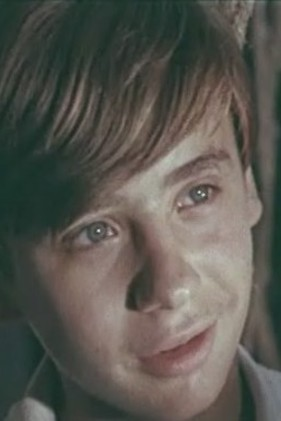 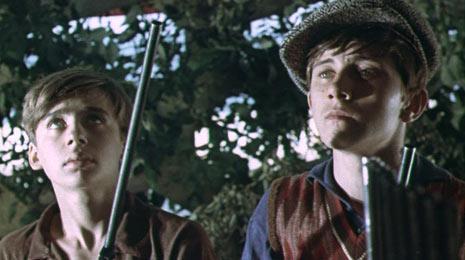 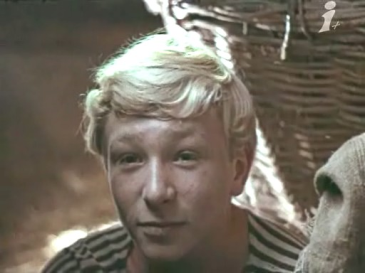 Ход занятияПРИЛОЖЕНИЕ 1.  ОБЩАЯ ИСТОРИЯ ВОЛОНТЕРСТВА.Изначально слово «волонтёр» имеет латинское происхождение: «voluntarius» («доброволец» или «желающий»). В русском языке его считают заимствованным с французского «volontaire», что означало лицо, добровольно поступившее на военную службу.Как вы помните из истории, до Великой французской революции 1792 года в состав королевской армии входили исключительно наемники. Французская Коммуна стала причиной его распада. Но довольно скоро Франции понадобились военные – к границам государства подошли австрийские войска. В результате, мужское население добровольно записывалось в ряды защитников родины. Именно тогда слово вошло в обиход. Крестьян, рабочих и ремесленников, по собственному желанию надевших военные сюртуки, стали называть волонтёрами. Интересен тот факт, что солдаты сами назначали себе военного командира. А в случаи недовольства его работой, могли уволить со службы.Подобная практика сбора армии была характерна многим европейским странам, в частности Испании, Италии, Великобритании и Австро-Венгрии. До Первой мировой войны (1914 – 1918 гг.) в Великобритании волонтёрство было единственным способом комплектования войск. В таких же странах, как Австро-Венгрия и Италия, волонтёрские батальоны и полки входили в состав регулярной армии. Во 2-й половине XIX века подобный способ сбора армии потеряла свою необходимость.В России слово «волонтёр» известно с начала XVIII века. Правда, называли таких людей на иной манер: «волентир» или «волунтер».Официальной датой основания международного волонтерского движения принято считать 1920 год. Именно в это время сразу после Первой мировой войны, одной из самых разрушительных за всю историю Европы, группы добровольцев из Англии, Германии, Швеции, Австрии, вчерашние солдаты враждующих армий, собрались, чтобы совместными усилиями восстановить разрушенную деревню близ Вердена. Следствием этого беспрецедентного события стало основание старейшей международной волонтерской организации – Service Civil International, которая послужила примером для создания множества других. А 70 лет спустя, на XI Всемирной конференции волонтерского движения была принята всеобщая декларация добровольчества, провозгласившая волонтерство фундаментом гражданского общества. Цели и задачи волонтерского движения декларация определила как достижение мира, свободы, безопасности и справедливости для всех народов и признала право каждой женщины, мужчины или ребенка участвовать в организации волонтерского движения.Сегодня по всему миру насчитываются сотни тысяч движений волонтеров, как небольших региональных, так и крупных, имеющих профессиональный международный статус, работающих под эгидой ООН и ЮНЕСКО. Цели волонтерских движений различны. Но основной принцип для каждого движения волонтеров, будь то команда из нескольких человек или сложно разветвленная система с представительствами, в большинстве стран мира - един. Он заключается в оказании добровольной бескорыстной помощи тем, кто в ней нуждается.История волонтёрских лагерейМолодежное волонтерское движение зародилось в 20-х годах уходящего столетия после первой мировой войны. Молодые люди — французы и немцы, встретились и пришли к замечательной мысли, ставшей впоследствии лозунгом волонтерского движения: «Лучше работать вместе, чем воевать друг против друга». В 1920 году во Франции близ Вердена был осуществлен первый проект волонтёрского лагеря с участием немецкой и французской молодежи, в рамках которого волонтеры восстанавливали разрушенные I Мировой Войной фермы.Денег за свою работу волонтеры не получали, но исправно обеспечивались заинтересованной стороной проживанием, питанием и медицинским страхованием — этот принцип организации волонтерского труда сохранился и по сей день.  Идея разнеслась по всей планете. В 60-х возникают десятки волонтерских программ с миротворческой миссией подружить Восточную и Западную Европы. Экологические проекты получили широкое распространение с 80-х. В 1998 г. было осуществлено около 2000 проектов в 84 странах мира. Это форма международной взаимопомощи, возможность проявить свою гражданскую позицию на практике, оказав посильную помощь нуждающимся в ней. Цель работы каждого волонтерского лагеря - помощь стране (городу, деревне) в осуществлении какого-либо проекта, на реализацию которого у данной страны (города, деревни) нет достаточных средств. Идея «навалиться всем миром» на решение какой-либо проблемы находит многочисленных сторонников и энтузиастов и работает очень эффективно. Особенно популярна она в таких благополучных странах, как США, Англия, Германия, Испания, Франция, Финляндия, Швейцария и др. В волонтерском движении участвуют студенты, преподаватели вузов, люди самых разных профессий - вполне благополучные и респектабельные, но предпочитающие проводить свой отпуск в активном созидании. Волонтерские лагеря бывают самого разного характера: экологические (расчистка «лесов, полей и рек», посадка деревьев), археологические, реставрационные, ремонтные, сельскохозяйственные (работа на фермах и в полях, помощь в организации фермерских фестивалей), социальные (работа с детьми, уход за больными и инвалидами) и другие. В зависимости от рода лагеря на работу отводится 5 - 8 часов. Труд - добровольный и не оплачивается. Проживанием и питанием добровольцы обеспечиваются бесплатно. В настоящее время организации из 50 стран мира, объединенные координационным советом при ЮНЕСКО, ежегодно проводят более пятисот интернациональных молодежных рабочих лагерей. Принцип, по которому работают волонтеры, один: проект должен быть социально-значимым, полезным людям. Соответственно основные направления их работы — восстановление памятников архитектуры переоборудование помещений для социальных нужд — к примеру, в Восточной Германии сейчас полным ходом идет перестройка зданий администраций колхозов под молодежные фермы. Экологические проекты тоже имеют место — в частности, на острове Боркум волонтеры вкапывают на пляже столбы, чтобы вода не забирала песок. И, наконец, непосредственная работа с людьми включает сотрудничество волонтеров с детскими лагерями, занятия с «трудными» подростками, помощь в приютах, домах инвалидов и престарелых. СтатистикаНа одного мужчину-волонтёра приходится, в среднем, три женщины. 2.  Каждый третий немец является волонтёром, посвящая работе в добровольческих ассоциациях, проектах и группах взаимопомощи более 15 часов в месяц. Многие считают волонтёрство уникальной возможностью для получения жизненного знания и опыта.3.  26% японцев имеют опыт волонтёрства в прошлом. Из них 48% уверены, что добровольческий труд очень полезен для личностного роста и общества в целом. 4.  Тройка стран-лидеров по % количеству жителей, вовлечённых в волонтёрскую работу – Норвегия (57%), Люксембург (55%), Камерун (53%). 5.  Канадцы посвящают в среднем 191 час в год для работы в качестве добровольцев. Это время эквивалентно 578000 местам с полной рабочей занятостью (Источник: Канадский центр филантропии, 1997). 6 В Ирландии около 33% взрослого населения в настоящее время являются добровольцами. Общее количество времени, посвященное добровольческой деятельности в год, эквивалентно 96454 местам с полной рабочей занятостью. 72 % людей считают, что добровольцы предлагают то, что оплачиваемые профессионалы никогда бы не смогли предоставить (Источник: Charitable Giving and Volunteering, Ruddle, H. and Mulvihill, R., 1999). 7. В Южной Корее в 1999 г. 3898564 человек посвятили волонтерству более 451 миллион часов рабочего времени. Экономическая стоимость волонтерства превышает 2 миллиарда долларов в год (Источник: Министерство внутренних дел и Администрация Правительства, 1999).8. В Соединённых Штатах число волонтёров-добровольцев достигло 56 - 62% у женщин, посвящающих в среднем 3,4 ч. в неделю этому роду деятельности, и 49% - у мужчин, занимающихся волонтерством 3,6 ч. в неделю. В 1998 г. данному роду деятельности посвятили себя 109 миллионов человек взрослого населения планеты.ПРИЛОЖЕНИЕ 2. ВОЛОНТЕРСТВО В РАЗЛИЧНЫХ СТРАНАХ.  Франция Молодежное волонтерское движение зародилось в 20-х годах уходящего столетия после первой мировой войны. Молодые люди — французы и немцы, встретились и пришли к замечательной мысли, ставшей впоследствии лозунгом волонтерского движения: «Лучше работать вместе, чем воевать друг против друга». В 1920 году во Франции близ Вердена был осуществлен первый проект волонтёрского лагеря с участием немецкой и французской молодежи, в рамках которого волонтеры восстанавливали разрушенные I Мировой Войной фермы. Денег за свою работу волонтеры не получали, но исправно обеспечивались заинтересованной стороной проживанием, питанием и медицинским страхованием — этот принцип организации волонтерского труда сохранился и по сей день.  Идея разнеслась по всей планете. В 60-х возникают десятки волонтерских программ с миротворческой миссией подружить Восточную и Западную Европы.Первым волонтёрским, в современном понимании, проектом стало восстановление разрушенных Первой мировой войной ферм близ Вердена (Франция). Немецкая и французская молодежь – пионеры волонтёрства за выполненную работу не взяли ни копейки, но были обеспечены проживанием, питанием и медицинским страхованием. Следует отметить, что такие условия волонтёрского труда актуальны и по сей день.США (По материалам книги: Donald J. Eberly. National youth service in the 20th and 21st centuries) Движение волонтеров зародилось в США, где уже в XIX веке они обеспечивали функционирование различных некоммерческих организаций.  В США пик волонтёрского движения был в 30 годы (в нём участвовали около 3 миллионов молодых людей). Волонтёрская организация Civilian Conservation Corps была создана президентом Франклином  Рузвельтом для снижения уровня безработицы и для выполнения важной работы по сохранению. Эта организация преуспела в обоих направлениях. Её деятельность поддержали около 90% населения. Во время войны работа ССС была прекращена.   Следующий пик в волонтёрском движении был в 1961 году, когда президент Кеннеди создал организацию «Служители Мира». Эта организация получила поддержку большинства университетов. Такой успех состоялся благодаря заявлению Кеннеди о том, чтобы рассматривать участие в «Служителях мира» как альтернативу службе в армии.Но позже он отказался от этой идеи, т.к. она оказалась слишком инновационной. Так же два небольших подъёма в волонтёрстве было в 70-е годы. Второй подъём был связан с возрождением президентом Картером ССС. Но в то время к движению присоединились только 20 тысяч человек.  Волонтёрское движение при президенте Клинтоне, начиная с 1993 года, достигло самых больших размеров. Одна из особенностей клинтоновской программы - то, что он инициировал участие молодёжи в молодёжных службах как до их учебы в Вузах, так и после их окончания. Программа Клинтона направлена на децентрализацию, так как управление службой было отдано в руки городов, штатов и НГО. На протяжении многих лет в стране существует практика оценки труда добровольцев. Неважно, какую работу он выполняет, оказывает ли юридические услуги или моет окна, коэффициент 12,5 долларов человека/час в два раза выше, чем минимальная почасовая заработная плата. Ежегодно при определении валового национального продукта учитывается и стоимость добровольческого труда, выражающаяся в миллионах долларов. С одной стороны, это способствует признанию обществом эффективности деятельности НКО, с другой, подтверждает вклад добровольцев в развитие экономики страны. Германия  В Германии на добровольных началах занято свыше 2 миллионов человек.  Без таких людей Германия стала бы гораздо беднее. Но она может быть еще богаче, ибо  каждый второй житель Германии, еще не вовлеченный в добровольный труд, готов принять участие в работе той или иной некоммерческой организации. Что останавливает людей - это обилие потенциальных мест приложения, о которых они не имеет ни малейшего представления.   В Германии существует закон о «социальном годе», т.е после окончания средней школы молодой человек может 1 год заниматься социальной работой. Впоследствии это имеет большое значение при приеме данного молодого человека на работу.   В Германии распространённой является система Центров добровольцев. Они существуют практически в каждом городе и призваны соединять организации и волонтёров, гармонизировать отношения между ними. Интересная статистика: три четверти всех потенциальных волонтеров в Германии - женщины, около 15 процентов - пенсионеры. Работающие составляют менее 20 процентов, а школьники и студенты - чуть больше 5 процентов. Более половины добровольцев - безработные. Отмечено, что одним из мотивов добровольцев является поиск новых возможностей для дальнейшего трудоустройства, переориентация на рынке труда. Мотивы, которыми руководствуются волонтёры: признание, обретение уверенности в собственной значимости и полезности, радость от совместного труда и добрых дел. Новые знания и опыт. Меньше изоляции и больше контактов. Многие добровольцы хотят помогать другим, так как сами столкнулись с подобной бедой. Другие недовольны ходом общественного развития и стремятся как-то его улучшить. В любом случае, добровольчество позволяет человеку расширить горизонты своей жизни за профессиональные или семейные рамки, помогает ему открыть в себе новые возможности - и расти, расти, расти. Очень важно обеспечить признание добровольца, его вклада в общее дело. Любая организация, принимающая добровольца, должна ответить на вопрос: «А что мы можем дать волонтеру?». Иными словами, мотивы каждого конкретного добровольца должны быть удовлетворены. Немаловажно, в частности, выдавать волонтерам свидетельство о том, где, когда, сколько и в качестве кого он работал. Наряду с этим развивается общественное признание волонтеров. Так, в прошлом году в Международный день волонтера группе наиболее активных добровольцев, рекомендованных организациями, была выражена благодарность от бургомистра. Такие мероприятия, кроме непосредственного признания, способствуют развитию идеи добровольчества, привлечению новых волонтеров. ПРИЛОЖЕНИЕ 3. ИСТОРИЯ СТАНОВЛЕНИЯ ВОЛОНТЕРСТВА В РОССИИВ России одно из самых ранних официальных упоминаний волонтерской деятельности относится к 1894 году. В этом году были учреждены городские попечительства о бедных, в которых подавались добровольные пожертвования и где трудились волонтеры. В советские времена добровольцы ехали на целину и БАМ, работали на субботниках, уборках урожая. В России история волонтерского движения изначально связана с деятельностью православной церкви, позднее – с инициативой первых некоммерческих общественных объединений – земств, учителя и врачи которых много делали для русского крестьянства. В России же возникло и первое женское волонтерское движение – сестры милосердия, которые во время русско-турецкой войны добровольно отправились на фронт, чтобы помогать раненым солдатам.Самая распространенная деятельность волонтеров в России – это помощь детям, оставшимся без попечения родителей. Это и разовые акции по сбору новогодних подарков   для маленьких детей, и длительное регулярное сопровождение воспитанников детских домов, не прекращающееся после выпуска детей из учреждений государственного попечения, организация анимационных программ, помощь в лечении и обучении детей. Волонтеры работают в приютах, и в центрах временного содержания трудных подростков. Волонтеры оказывают помощь в медицинских учреждениях. Помощь в уходе за больными, чтение вслух, общение, дежурство рядом с тяжело больными детьми, по разным причинам находящимся на лечении без родителей.Популярны экологические добровольческие организации. В организациях, занимающиеся защитой природы и экологии, волонтеры занимаются уборкой мусора, патрулированием в пожароопасный период, посадкой деревьев.С середины 1990-х гг. отдельные российские организации - спортивно-концертные комплексы, музеи и т.п., начали активно привлекать добровольцев в период проведения различных соревнований и культурных мероприятий.В качестве примера можно привести опыт работы Ледового дворца в Санкт-Петербурге, привлекшего в 2000 г. (во время прохождения чемпионата мира по хоккею) более 50 добровольцев для подготовки зала дворца к спортивным играм, организационной поддержки хоккейных команд, работы со зрителями на соревнованиях и т.д. При отборе к конкурсантам предъявлялись достаточно жесткие требования: владение иностранными языками (помимо английского, желателен был один из скандинавских), знание специфики хоккейных игр, хорошая физическая форма и др.Приложение 4. История олимпийского волонтерстваНа заре олимпийского движения (афинская Олимпиада 1896 года, парижская — 1900 года, сент-луисская — 1904 года, лондонская — 1908 года) слово "волонтер" не звучало в отчетах о проведении Игр. Тем не менее вряд ли первые Игры могли бы состояться без альтруизма, проявленного большим числом людей, участвовавших в их организации. Первые добровольные помощники, организованно содействовавшие проведению Олимпиады, были замечены в Стокгольме в 1912 году - почти 100 лет назад. Юные помощники занимались доставкой депеш, поддержанием порядка, помогали в проведении состязаний (переносили инвентарь, убирали спортивные площадки). Волонтеры помогали и на других Играх, в период между мировыми войнами,— в Антверпене (1920), Париже (1924), Амстердаме (1928). На зимних Олимпийских играх 1924 года в Шамони помощники  несли национальные флаги команд-участниц во время торжественных церемоний открытия и закрытия. В Хельсинки в 1952 году бесплатной работой занимались 1617 мальчиков и 574 девочки, в том числе 130 человек участвовали в развлекательных программах, а остальные работали посыльными. Нет статистики и по взрослым волонтерам, известно лишь, что самому старшему было 50 лет. В 1956 году в Мельбурне только бойскаутов, работающих в качестве волонтеров,  было 3500 человек, а еще герлскауты и участники других молодежных организаций, статистика по которым, увы, не сохранилась. В том же году на зимней Олимпиаде в Кортина-д`Ампеццо в роли добровольцев-помощников выступили военнослужащие. Но если армия занималась в большей степени обеспечением порядка и безопасности, индивидуальные добровольцы бесплатно работали переводчиками, гидами.  Модель современного волонтерского движения формировалась в период с Олимпийских игр в Лейк Плесид 1980 г. до Сеульских 1988 г. На Играх в Лейк Плесиде работа волонтеров впервые была официально заявлена в программе Организационного Комитета. А к играм в Лос-Анжелесе волонтеры стали играть основную роль в подготовке и проведении Олимпиады. На Олимпийских играх в Сеуле, продолжались 17 дней, было задействовано более 27 тыс волонтеров.Из общего количества персонала для обслуживания участников и гостей Олимпиады (1 тыс. 63 человека) доля волонтеров составила 67% или большую часть всего персонала.Приложение 13к программе летнего лагеря с дневным пребыванием  «Высшая Лига»Сценарий мероприятия «Быстрее, Выше, Сильнее»Цели:Закрепить знания воспитанников об особенностях Олимпийского и Паралимпийского  движений, географии проведения Олимпийских игр, о зимних олимпийских видах спорта, символике. Познакомить воспитанников с выдающимися спортсменами и людьми, которые внесли большой  вклад в проведение Олимпийских игр.Сформировать представление о местоположении стран-участниц Олимпийских игр и их столиц на политической карте мира.Формирование умений работать в коллективе, оценивать уровень своих знаний.Воспитывать интерес к спорту, творческий интерес и позитивное отношение к Олимпийским играм, пропагандируя   спорт, здоровый образ  жизни, олимпийские и паралимпийские ценности.Оборудование: игровое поле (школьная доска или экран с проектором и компьютером), карточки с названиями столиц Олимпийских игр (на каждую команду), клей-карандаш, 2 контурные карты (на каждую команду) – «Столицы зимних Олимпийских игр», «Столицы летних Олимпийских игр» с нанесёнными датами прохождения Олимпийских игр, карточки с названиями олимпийских столиц, карточки с фамилиями ученых, таблички с цифрами (от 1 до 10); жетоны для команд (получают воспитанники при правильном ответе).Форма мероприятия: занятие-играХод мероприятия:Вступительное слово воспитателяРебята, вы не должны забывать о великой ценности здоровья. Спорт - это инструмент, который помогает найти взаимопонимание между людьми и целыми народами. Каждые четыре года проводятся Олимпийские игры. Традиция, существовавшая в Древней Греции, была возрождена в конце XIX века французским общественным деятелем Пьером де Кубертеном. В 1960 году в Риме были проведены официальные Паралимпийские игры. Сегодня мы познакомимся с особенностями проведения Олимпийских и Паралимпийских игр. И проведем мы занятие в форме игры.Правила игрыВ каждой команде есть капитан, который следит за выполнением заданий; сообщает об их выполнении, подняв руку.Справившиеся с заданием команды награждаются «жетоном». Награждение проводится после каждого задания. «Олимпийские столицы»На столах каждой команды имеются: клей-карандаш, 2 карты – «Столицы зимних Олимпийских игр», «Столицы летних Олимпийских игр» с нанесёнными датами прохождения Олимпийских игр, карточки с названиями олимпийских столиц.На каждую карту вы должны правильно приклеить отдельные карточки – с названиями олимпийских столиц, в соответствии с их местоположением. За правильно собранные карты вы получите 2 жетона. А та команда, которая соберет первой карты, получит дополнительный жетон.Карточки с названием столиц:После выполнения задания «Олимпийские столицы» всеми командами воспитатель показывает на слайдах правильное местоположение столиц Олимпийских игр. (Слайд 2,3).«Олимпийские имена»Слайд 4. На игривом поле (школьная доска, интерактивная доска) под номерами находятся фамилии людей, имеющих отношение к проведению Олимпийских игр. На партах (у команд) лежат таблички с такими же номерами (от 1 до 10). Воспитатель задаёт вопросы о вкладе олимпийцев в проведении Олимпийских игр,  а воспитанники должны правильно на них отвечать, при этом поднимать ту табличку, под номером которой обозначен олимпиец, внесший этот вклад. Поднимать таблички по команде воспитателя.На обсуждение – 5 секунд, за каждый правильный ответ – жетон.На доске:1. Пьер де Кубертен2. Лариса Латынина3. Алексей Немов 4. Раиса Сметанина5.Пааво Нурми6. Го Цзинцзин 7. Жак Рогге8. Любовь Егорова9. Майкл Фелпс 10. Клаудия Пехштайн Вопросы командам:Знаменитая советская и российская лыжница, шестикратная олимпийская чемпионка, многократная чемпионка мира, обладательница Кубка мира (1993), Заслуженный мастер спорта СССР (1991), Заслуженный мастер спорта России, Герой Российской Федерации (1994, «за выдающиеся достижения в спорте, мужество и героизм, проявленные на XVII зимних Олимпийских играх 1994 года»). (№ 8. Любо́вь Его́рова).Финский бегун на средние и длинные дистанции, девятикратный олимпийский чемпион, обладатель наибольшего количества олимпийских медалей (12) в истории лёгкой атлетики. Спортивное прозвище — «Летучий финн». (№ 5. Пааво Ну́рми).Американский пловец, участник Олимпиад  2000—2008 г.г., единственный в истории спорта 14-кратный олимпийский чемпион и 26-кратный чемпион мира в 50-метровом бассейне. На данный момент является обладателем 7 мировых рекордов (№ 9. Майкл Фелпс).Советская гимнастка, участница Олимпиад 1956—1964 г.г. Имеет наибольшую коллекцию олимпийских медалей за всю историю спорта — 9 золотых, 5 серебряных и 4 бронзовых медали. (№ 2. Лари́са Латы́нина).Французский спортивный и общественный деятель. Инициатор организации современных Олимпийских игр (проводятся с 1896). (№ 1. Барон Пьер де Кубертен).Прославленная советская лыжница, 4-кратная олимпийская чемпионка, 5-кратный серебряный и 1 раз бронзовый призер Олимпийских Игр. Принимала участие в пяти подряд зимних Олимпиадах, а свою последнюю награду завоевала на Играх в Альбервиле за несколько дней до 40-летия, что является своеобразным рекордом у лыжниц. По представлению МОК ей был присужден международный приз Кубертена. (№ 4. Раи́са Смета́нина).Знаменитый российский гимнаст, участник Олимпиад 1996—2000 г.г., имеет 12 олимпийских медалей, 4-кратный олимпийский чемпион  (№ 3. Алексей Немов).Знаменитая немецкая конькобежка, пятикратная олимпийская чемпионка. Самая успешная немецкая спортсменка в истории зимних Олимпиад — единственная обладательница 5 золотых медалей на 5 зимних Олимпиадах подряд (1992, 1994, 1998, 2002 и 2006). (№ 10. Клаудия Пехштайн).Председатель Международного олимпийского комитета с 2001 г  (№ 7. Жак Рогге). Нейрохирург, основатель Паралимпийского движения (№ 6. Людвиг Гуттман).«Олимпийские виды спорта»Слайд 5. За каждый правильный ответ - жетонВопросы 1-ой команде:Вид спорта, в котором необходимо как можно быстрее преодолевать определённую дистанцию на ледовом стадионе по замкнутому кругу. (Конькобежный спорт).Зимний олимпийский вид спорта, сочетающий лыжную гонку со стрельбой из винтовки. (Биатло́н).Зимний олимпийский вид спорта, представляющий собой спуск по ледяному жёлобу на двухполозьевых санях на укрепленной раме, победитель которого определяется по сумме двух или четырех заездов. (Скелетон).Вид лыжного спорта, сноубординга. В состав которого входят лыжная акробатика, ски-кросс, могул и ньюскул скиинг. (Фриста́йл).Вид спорта, известный как ски-акро, был продемонстрирован в 1988 и 1992 годах. Этот вид спорта стремительно потерял популярность в последнее время. Международная федерация лыжного спорта прекратила все официальные соревнования по нему с 2000. (Лыжный балет).Вопросы 2-ой команде:Зимний олимпийский вид спорта, представляющий собой скоростной спуск с гор по специально оборудованным ледовым трассам на управляемых санях. (Бобслей).Олимпийский вид спорта, заключающийся в спуске с заснеженных склонов и гор на специальном снаряде — сноуборде. (Сноубординг).Олимпийский вид спорта, сочетающий в своей программе прыжки на лыжах с трамплина и лыжные гонки. (Лы́жное двоебо́рье).Вид спорта, относится к сложнокоординационным видам спорта. Основная идея заключается в передвижении спортсмена или пары спортсменов на коньках по льду с переменами направления скольжения и выполнением дополнительных элементов (вращением, прыжками, комбинаций шагов, поддержек и др.) под музыку. (Фигу́рное ката́ние).Это соревнования в скоростном спуске на одноместных или двухместных санях по заранее подготовленной трассе. Спортсмены располагаются на санях на спине, ногами вперед. (Санный спорт).Вопросы 3-ей команде:Командная спортивная игра на ледяной площадке. Участники двух команд поочерёдно пускают по льду специальные тяжёлые гранитные снаряды («камни») в сторону размеченной на льду мишени («дома»). От каждой команды — четыре игрока. (Кёрлинг).Вид спорта, включающий прыжки на лыжах со специально оборудованных трамплинов. (Прыжки на лыжах с трамплина).Скоростной бег на коньках на короткой дорожке) — форма конькобежного спорта. В соревнованиях несколько спортсменов (как правило 4—8: чем больше дистанция, тем больше спортсменов в забеге) одновременно катаются по овальной ледовой дорожке длиной 111,12 м. (Шорт-трек).Командная спортивная игра на льду, заключающаяся в противоборстве двух команд, которые, передавая шайбу клюшками, стремятся забросить её наибольшее количество раз в ворота соперника и не пропустить в свои. (Хокке́й с ша́йбой).Спуск с гор на специальных лыжах. (Горнолыжный спорт).«Олимпийский кроссворд»У каждой команды на столах лежат кроссворд и вопросы к нему.Слайд 6. По горизонтали:Крупнейшие международные комплексные спортивные соревнования, которые проводятся каждые четыре года. (Олимпиада).В этом городе прошли XX летние Олимпийские игры, где СССР завоевала 99 медалей (50 золотых), заняв первое место среди всех стран. (Мюнхен).Государство, где проходили наибольшее число раз Олимпийские игры. (США).Кто был первым официальным талисманом  Олимпийских игр. (такса Вальди).В этом городе на IX летних Играх впервые был зажжен олимпийский огонь. (Амстердам).Одно из крупнейших святилищ Древней Греции на Пелопоннесе, где возникли и на протяжении многих веков проводились Античные Олимпийские Игры. (Олимпия).Атрибуты Олимпийских игр, используемые Международным олимпийским комитетом для продвижения идеи Олимпийского движения во всём мире. (Символика). Город, где проводились XXI зимние Олимпийские игры, 4-жды ему присваивалось звание «лучшего города Земли». (Ванкувер).Город - лидер по количеству проводимых  Олимпиад. (Лондон).По вертикали:Часть олимпийской символики, с 1972 года обязательный атрибут Олимпийских игр, имеющий рекламно-коммерческую значимость. (Талисман).В этом городе на Олимпийских играх 1920 года впервые была произнесена олимпийская клятва и поднят олимпийский флаг с разноцветными кольцами.  (Антверпен).Город в Швейцарии, в котором находится штаб-квартира Международного олимпийского комитета. (Лозанна).Месяц, в котором празднуется Международный Олимпийский день. (июнь (23 числа).Международные спортивные соревнования для инвалидов. Традиционно проводятся после главных Олимпийских игр. (Паралимпийские игры).Талисман XXII Олимпийских игр, проходивших в 1980 году в Москве. (Мишка).Совершенство, дружба, уважение, смелость, равенство, решимость, вдохновение в олимпийском движении. (Ценности).Город, в котором пройдут XXII Олимпийские и XI Паралимпийские зимние игры в 2014 году. (Сочи).Символ Олимпийских игр, символизирующий объединение пяти частей света в Олимпийском движении. (Кольца).«Олимпийские талисманы» «Какой талисман лишний?»На игривом поле (школьная доска, интерактивная доска) под номерами находятся изображения талисманов Олимпийских игр. На партах лежат таблички с такими же номерами (от 1 до 6). Необходимо определить какой талисман в этой группе лишний и поднять ту табличку, под номером которой обозначен «лишний талисман».Поднимать таблички по команде воспитателя.На обсуждение – 2 секунды, за каждый правильный ответ – жетон.Слайд 7. № 1. Енот Рони № 2. Зайчиха, Койот и Медведь № 3. Орлёнок Сэм № 4. Неве и Глиц № 5. Снеговик Олимпиямандл № 6. Хокон и Кристин Слайд 8. № 1. Тигрёнок Ходори № 2. Олли, Сид и Милли № 3. Орлёнок Сэм № 4. Медвежонок Миша № 5. Иззи № 6. Гном Маджик Слайд 9. № 1. Щенок Коби № 2. Мига и Куатчи № 3. Феб и Афина № 4. Венлок и Мандевилль № 5. Рыба, панда, Олимпийский огонь, тибетская антилопа, журавль № 6. Такса Вальди Слайд 10. № 1. Енот Рони   № 2. Леопард, Белый медведь и Зайка № 3. Хокон и Кристин   № 4. Бобр Амик № 5. Сукки, Нокки, Лекки и Цукки№ 6. Волчонок Вучко   Слайд 11. № 1. Медвежонок Миша № 2. Мига и Куатчи № 3. Щусс № 4. Гном Маджик № 5. Леопард, Белый медведь и Зайка № 6. Хайди и Хоуди  Слайд 12. № 1. Снеговик Олимпиямандл № 2. Леопард, Белый медведь и Зайка № 3. Хайди и Хоуди    № 4. Зайчиха, Койот и Медведь № 5. Пирсос № 6. Неве и Глиц Слайд 13. Воспитатель: Ребята, вы уже знаете, что Международный олимпийский комитет выбрал город Сочи столицей XXII Олимпийских и XI Паралимпийских зимних игр 2014 года. Благодаря этому решению Россия впервые в своей истории проведет зимние Олимпийские игры, которые станут важнейшим событием в жизни нашей страны. 26 февраля в Москве завершилось в прямом эфире шоу «Талисмания. Сочи 2014. Финал» на Первом канале, в результате талисманами Олимпийских игр в Сочи стали: Зайка, Белый мишка и Леопард. Символами Паралимпийских игр стали Лучик и Снежинка. Ребята, давайте подсчитаем  жетоны, и объявим победителя.Каждая команда подсчитывает количество набранных жетонов, объявляется победитель. Приложение 14к программе летнего лагеря с дневным пребыванием  «Высшая Лига»Конкурсная игра-путешествие по - станциям «Берегите природу» "Счастье - быть с природой, видеть её, говорить с ней".Л.Н. Толстой "Человек должен украшать землю".М. Шолохов "Я не знаю ничего более прекрасного, чем наша земля"К.Г. Паустовский Цель: ознакомление с красотой природы и бережное отношение к ней, своей малой Родине. Задачи: Образовательные:- вызвать интерес к окружающему миру, расширить реалистические представления о природе; Воспитательные: - воспитывать любовь к природе, вызывать стремление беречь природу; Развивающие: - учить сравнивать, анализировать, делать обобщения.Средства обучения:• Плакаты "Лес - наше богатство", "Берегите лес!",• листья разных деревьев,• выставка рисунков на тему "Берегите природу!", поделки из природного материала,• 2 стола для команд, • чёрный ящик.Ход занятия: Здравствуйте уважаемые дети, приглашенные гости! Начинаем наше занятие на тему: "Берегите природу!"Посмотрите вокруг: какой прекрасный, удивительный мир нас окружает. Прекрасные зеленые леса, поля, животные, птицы. А также реки, моря, океаны, горы, небо, солнце это тоже все прекрасное. Все это прекрасное одним словом мы говорим - Природа. Наша жизнь неотъемлема от неё. Природа кормит, поит, одевает нас. Она щедра и бескорыстна. У писателя Паустовского К. Г. есть такие прекрасные слова: "И если мне хочется иногда жить до ста двадцати лет, то только потому, что мало одной жизни, чтобы испытать до конца всё очарование и всю исцеляющую силу нашей русской природы».А также замечательный писатель и большой любитель природы Михаил Пришвин писал: "Мы хозяева нашей природы, и она для нас кладовая солнца с великими сокровищами жизни".Почему мы с лесом дружим? Для чего он людям нужен?- Лес - наше богатство.- Лес - это зелёный наряд нашей земли.- Там, где лес - всегда чистый воздух.- Лес - это дом для зверей и птиц.- Лес - это наш друг: задерживая влагу, он помогает человеку выращивать хороший урожай.- Лес - это кладовая, щедро отдающая свои дары: орехи, ягоды, грибы.Мы любим лес в любое время года. Мы слышим речек медленную речь: Всё это называется природой. Давайте же всегда её беречь! Сегодня мы будем путешествовать по определенным остановкам. На каждой остановке вам придется выполнять определенные задания.Состав жюри будет оценивать ваши ответы, по итогам определиться команда победителей. Итак, начинаем! Класс делится на две команды. Они сразу занимают свои места за столами. Под музыку входит танцевальная группа с листьями в руках и исполняет танец, по окончании танца девочки бросают листья под ноги. Станция "Охрана природы"Чтение стихотворений: Рыбе - вода. Птице - воздух. Зверю - лес, степь, горы, А человеку нужна Родина. «Охранять природу, значит охранять Родину!" Как вы поступите, чтобы не причинить вреда природе? Дайте краткий ответ.1. На дорожке прыгает маленький птенец, который никак не может взлететь. Ваши поступки.2. Ребята поставили палатки и пошли в лес за лапником ветками ели, чтобы приготовить место для ночлега.3. Вы нашли гриб, но не знаете, настоящий это белый или ложный.Что делать?4. Ребята гуляли со щенком в лесу. Вдруг они заметили, что его нет рядом.Они его звали, кричали, но так и не нашли. Что делать?5. Вы увидели, что на берегу озера мужчина моет машину.6. Составь правила поведения в лесу. 7. В предложенных ситуациях выдели и объясни неправильные действия детей.8. Шли по лесу, увидели тлеющие угольки костра. 9. На земле валялась бумага, полиэтиленовые пакеты, сломанные пластмассовые стаканчики и другой мусор. Ребята собрали все это и сожгли на костре. Станция "Лесные жалобы" Жалоба №1. Сама знаю, что не красавица. Покажись я, многие шарахаются в сторону, а то ещё и камнем бросят или ногой пнут. А за что? Придумали ведь. Что от меня на руках бородавки бывают. Чушь какая-то! Не всем же быть красавицами! А польза от меня людям большая. (Жаба)  Жалоба №2. На земном шаре нет, пожалуй, такого существа, о котором рассказывали бы столько легенд и небылиц, как о нас. Не нравится, что темноту мы любим, что на обычных птиц и зверей не похожи. Но мы, же друзья человека, а не враги. Что же нам делать? Ведь таким мы и родились. Любим висеть вниз головой. А обижают нас незаслуженно. (Летучая мышь)Жалоба №3. Я - единственное животное, которое может подпустить человека довольно близко. Но вовсе не потому, что я такой храбрый. Просто я плохо вижу и больше надеюсь на свой нюх. Зато у меня есть колючая защита.Кто я, узнайте? (Ёж)Жалоба №4.Меня называют непоседливым зверьком. Я постоянно в движении: быстро спускаюсь с ели на землю, тотчас взлетаю по стволу обратно или перепрыгиваю с ветки на ветку. Ах, как я устала! (Белка) Станция "Лекарственные растения" 1. Название, какого растения говорит, где оно живёт?(Подорожник) 2. Что за трава, которую и слепые узнают? (Крапива) 3. Гирлянды белых маленьких колокольчиков висят между большими остроконечными листьями. А летом на месте цветов - красные ягоды. Они ядовиты. (Ландыши) 4. Трава от 99 болезней. (Зверобой)5. Стоит в поле кудряшка-Белая рубашка Сердечко золотое, Что это такое? (Ромашка)6. На припёке у пеньков много тонких стебельков. Каждый тонкий стебелёк Держит алый огонёк. Раздвигаем стебельки. Собираем огоньки. (Земляника) Музыкальная пауза: Исполнение песни "Лесной олень".Станция "Берегите природу!" На этой станции дети послушают голоса птиц и узнают птицу по голосу. Звучит грамзапись, участники отгадывают. Соловей Кукушка Дятел Ворона Синица Утка Станция "Угадай-ка!" Каждой команде раздаем карточки с рисунками, где показаны рисунки деревьев, дети должны угадать, что это за дерево? Когда будут отвечать, параллельно показывают карточку данного растения.- Внимание последнее задание "Чёрный ящик".ЗАДАНИЕ: Как называется это дерево?  ПОДСКАЗКА 1. Древесина этого дерева не гниёт, со временем становится твёрже. Внутренние детали Московского Кремля сделаны из этого дерева и служат уже 500 лет. Жюри подводит итоги. Вручение призов и грамот. (Лиственница).Приложение 15к программе летнего лагеря с дневным пребыванием  «Высшая Лига»Тема: «Олимпийский урок»Ведущий: Здравствуйте, гости, родители, дети! Сегодня мы с Вами проводим это мероприятие посвященное олимпийскому движению. Я хочу начать с эпиграфа Дмитрия Чернышенко:  «Новое поколение должно стать олицетворением не только молодости, но и приверженности здоровому образу жизни, спорту и олимпийским и паралимпийским ценностям».Ведущий: Современный мир отличается нестабильностью: политические амбиции, экономический кризис – все это обуславливает зачастую непредсказуемые последствия. Олимпийские игры изначально были проектом мира и устойчивого развития. Вам, конечно, известно, что в Древней Греции в период проведения Олимпийских игр прекращались войны. Политика сотрудничества, внимания стран друг к другу и сегодня является приоритетом для олимпийской семьи. Для спорта нет границ и расстояний!Понятен он народам всей Земли, Он всей планеты нашей достоянье! Спорт дарит счастье дружбы и любви! Ведущие (1) Олимпийские игры! Что это такое? Это состязания лучших спортсменов. Давайте сегодня совершим путешествие во времени. Мы побываем в Древней Греции - стране, где давным-давно, за восемь веков до нашей эры, впервые проводились Олимпийские игры.1 Отряд.В старину, в античном мире, Двадцать шесть веков назад Города не жили в мире, Шел войной на брата брат.И мудрейшие решили: Ссоры вечные страшны, можно в смелости и силе Состязаться без войны! Пусть в Олимпию прибудет, Кто отважен и силен; Для сражений мирных будетПолем боя стадион! Был простой венок зеленыйИз оливковых ветвейДрагоценней, чем короныВсех воинственных царей.Потому что не воительПолучал венок такой,А достойный победительИ действительно герой. Не хотел он сеять горе, Побежденному грозя: Для него в спортивном спореВсе соперники – друзья!Ведущие (2) На долгие века были забыты Олимпийские Игры, но в 19 веке появился человек, который решил возродить этот вид международных соревнований, то был Пьер де Кубертен. Именно он разработал основы так называемой Олимпийской хартии. Олимпийская хартия – это свод законов, что-то вроде конституции, по которой живёт на нашей планете очень сложное и очень красивое сообщество людей, называемое олимпийским движением. Ведущие (1) В 20 веке появился и новый термин – олимпизм. Олимпизм – это философия жизни, возвышающая и объединяющая в единое целое достоинства тела, воли и разума. Соединяя спорт с культурой и образованием, олимпизм стремиться к созданию образа жизни, основанного на радости от занятий спортом. Цель олимпизма – поставить спорт на службу гармоничному развитию человека.Олимпийскими  ценностями являются – Дружба, Совершенство, Уважение.Ведущие (2)   Идея олимпийского флага, как и многое другое в олимпийском движении, была предложена Пьером де Кубертеном. МОК утвердил её в 1913 году. Флаг решено было поднять на Играх 1916 года. Однако помешала Первая мировая война! Ведущие (1) А флаг-то и в самом деле прекрасен: на белом атласном полотнище размером 2 на 3 метра олимпийский символ – 5 олимпийских разноцветных колец. Белое поле флага дополняет идею дружбы всех без исключения наций Земли. Ведущие (2) Мысль о том, чтобы зажигать олимпийский огонь прямо на древней прародине этого прекрасного праздника, родилась у Кубертена ещё в 1912 году. Продумал он и весь торжественный, романтический ритуал зажигания огня. На факел направляют пучок солнечных лучей, собранных вогнутым зеркалом. Вот факел задымился. Ещё секунда – он вспыхивает ярким неугасимым огнем. Эстафета олимпийских факелов, первый из которых вспыхивает в Олимпии, впервые состоялась в 1936 году. Зажжённый огонь день и ночь несут факелоносцы – в дождь, в снегопад, в штормовой ветер; поэтому они должны быть очень мужественными людьми. Но вместе с основным факелом зажигают и несколько запасных. Их огонь хранится  в специальных лампах – на всякий случай. Ведущие (1) В 1948 году немецкий врач Людвиг Гуттманн, работающий в британском госпитале в Сток-Мандевиле, организовал первые игры для людей с повреждениями опорно-двигательного аппарата – "Национальные Сток-Мандевильские игры для инвалидов". Так родились паралимпийские игры, в которых принимают участие спортсмены-инвалиды.2 ОтрядПаралимпийскими ценностями являются:Смелость- преодоление трудностей, бесстрашие, способность преодолеть свои страхи.Равенство – равные возможности людей с инвалидностью.Решительность – способность, не смотря на инвалидность принимать участие в соревнованиях, побеждать и при этом улыбаться.Вдохновение – чувство, которое подталкивает человека к свершениям, в том числе и спортивным.Ведущие (2) Пьер де Кубертен, основатель олимпийского движения, написал одно известное произведение, которое называется «Ода спорту». В ней девять глав. Девятая называется: «О спорт! Ты – мир!». Эти слова уже давно стали крылатыми у олимпийцев.3 Отряд«О, Спорт, ты - Мир!» - сказал когда-то кто-тоИ фразой этой людям жизнь открыл.И вновь кипит без устали работа,Вновь вторят голоса: «О, Спорт, ты - Мир!»Плеяды звёзд зажёг на небосклоне,Одних из них поднял на пьедестал.Перед тобой склонились все в поклоне,Ты целью жизни для сильнейших стал.К нам с древнего Олимпа ты спустился,И для людей устроил силы пир,Ты среди смертных чудом очутился.Мы вновь и вновь твердим: «О, Спорт, ты - Мир!»Ведущий (2) И на нашей земле живут прославленные Олимпийские чемпионы.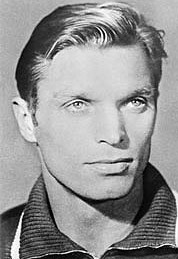 Шахлин Борис Анфиянович (родился 27 января 1932 г., в г. Ишиме, умер 30 мая 2008 г.). Семикратный Олимпийский Чемпион по спортивной гимнастики. 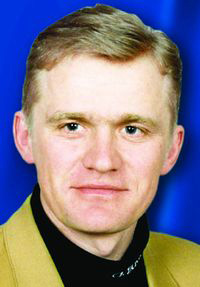 Попов Александр Владимирович (родился 22 февраля 1965 года,                            г. Тобольск). Олимпийский чемпион 1998 г. в Калгари (эстафета 4х7,5 км.). Серебряный призер Олимпийский игр 1992 г. в Альбервиле  (эстафета 4х7,5 км.).  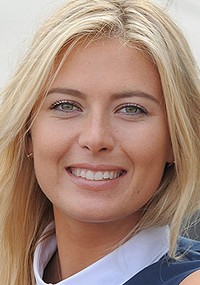 Шарапова Мария Юрьевна (родилась 19 апреля 1987 года, г. Нягань). Серебряный призер Олимпийских игр в Лондоне в 2012 г.Ведущий (2)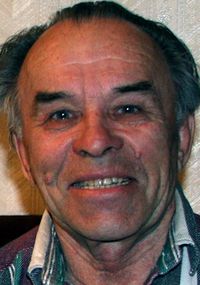 Аникин Николай Петрович (родился  25 января 1932 года в г. Ишиме, умер  14 ноября 2009 года). Чемпион Олимпиады в Кортина-д'Ампеццо (1956) по лыжным гонкам (эстафета, 4×10 км.). Бронзовый призер Олимпийских игр в Скво-Велли 1960 г. (гонка, 30 км., эстафета, 4×10 км.).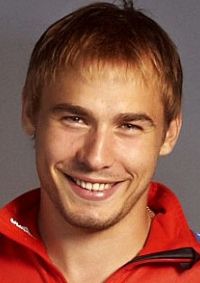 Шипулин Антон Владимирович (родился 21 августа 1987 года, г. Тюмень) Олимпийский чемпион по биатлону г. Сочи (2014) (эстафета, 4×7.5 км.), бронзовый призер Ванкувера 2010 г. (эстафета, 4×7.5 км.).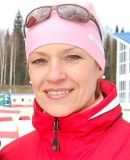 Луи́за Никола́евна Носко́ва (Черепанова) Родилась 7 июля 1968, Лабытнанги, Ямало-Ненецкий АО — советская и российская биатлонистка, олимпийская чемпионка в эстафете 4х7,5 км 1994 года, чемпионка мира в командной гонке на 7,5 км, заслуженный мастер спорта России по биатлону (1994). Работала заместителем директора департамента по спорту и молодёжной политике Тюменской области. В настоящее время является руководителем Центра подготовки спортивного резерва по лыжным гонкам и биатлону Луизы Николаевны Носковой. Воспитанники данного Центра тренируются на базе лучшего комплекса Тюменской области - «Жемчужина Сибири», где для воспитанников созданы спортивные классы, организованы тренировочный процесс и проживание. Кроме того, спортсмены получают полное общее образование в близлежащей общеобразовательной школе.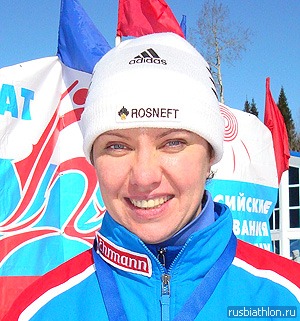 Гали́на Алексе́евна Ку́клева (родилась 21 ноября 1972, Ишимбай, Башкирская АССР) — российская биатлонистка, олимпийская чемпионка и трёхкратная чемпионка мира.Член национальной сборной команды СССР (с 1990 г.) и России (с 1993 г., тренер Л. Гурьев). Мастер спорта СССР (1990), заслуженный мастер спорта России (1998) по биатлону.На Зимних Олимпийских играх 1998 в Нагано Галина Куклева стала олимпийской чемпионкой в спринте на 7,5 км, а также выиграла серебряную медаль в составе российской эстафеты. На Зимних Олимпийских играх 2002 стала бронзовым призёром в эстафете.Трижды чемпионка мира (в составе российской эстафеты) — 2000, 2001 и 2003 годы. Серебро в масс-старте в 2000, Осло и в эстафете (1999). Бронза в эстафете (1997).Победительница 9 этапов Кубка мира (1996—2000, 2002—2003), серебряный (1996, 2000, 2002-2003) и бронзовый призёр (1993-94, 1996-99, 2002) этапов Кубка мира.Чемпионка Европы 1996 в эстафете. Бронза (1996 в спринте).Чемпионка мира 1990 года. Бронзовый (1992 г.) призёр чемпионата мира. Серебро на чемпионате Европы 1991.Серебряный призёр чемпионата России 1996.Чемпионка России (1997 г.) по летнему биатлону.В настоящее время профессор кафедры лыжного спорта Тюменского государственного университета.Награждена Орденом Почёта, Медалью ордена «За заслуги перед Отечеством» II степени (5 мая 2003) -  за большой вклад в развитие физической культуры и спорта, высокие спортивные достижения на Олимпийских играх 2002 года в Солт-Лейк-Сити.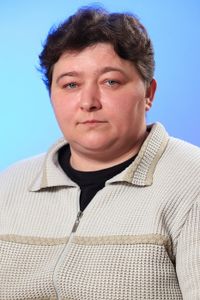 О́льга Ива́новна Ме́льник (родилась 12 мая 1974, Советский, Ханты-Мансийский АО, СССР) — российская биатлонистка, серебряный призёр зимних Олимпийских игр 1998 г. в эстафете, серебряный (1996 — индивидуальная гонка на 15 км, 1997 — командная гонка на 7,5 км) и бронзовый (1997 — эстафета 4х7,5 км) призёр чемпионатов мира. На Чемпионате Европы в Валь-Риданне, 1996г. серебро (индивидуальная гонка 15 км.), золото в эстафете 3х7,5 км. Заслуженный мастер спорта по биатлону.Ведущий (1)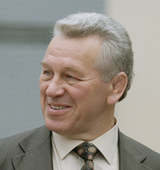 Владимир Васильевич Чебоксаров (30 декабря 1951, Тюмень, РСФСР, СССР) — советский борец классического стиля, серебряный призёр олимпийских игр, чемпион и призёр чемпионатов мира, чемпион и призёр чемпионата Европы, чемпион и неоднократный призёр чемпионатов СССР. Победитель 12 международных турниров. Заслуженный мастер спорта СССР (1976). Судья международной категории по греко-римской борьбе (1986). Заслуженный тренер РСФСР по греко-римской борьбе.Дали слово гостюЕще с времен античных знали,Олимпиада - мирный бой,И вместо войн ее создали,Чтоб не губить свой край родной.Нам игры подарили БогиЛучами солнца с давних пор,Гречанки факел зажигали,С прекрасных Олимпийских гор!Из рук он в руки переходит,Спортсмены с гордостью несут,И символ Олимпийских игр,Всегда хранят и берегут.Ведущий 1:  «О, спорт, ты — мир!» — звучит по всей планете,Ведущий 2:  «О, спорт, ты — жизнь!» — поет нам вольный ветер,Ведущий 1:  Спорт — сила духа, совершенство тела.Спорт без границ, и нет ему предела!Ведущий 2:  Бросая вызов времени, пространству,Он нас зовет с волною состязаться,Быстрее ветра, как на крыльях, мчаться,И перед трудной целью не сдаваться!Ведущий 1:   Спорт — это гибкость, сила, ловкость. Спорт — это точность, меткость и сноровка.Ведущий 2:  Спорт — грация и музыка движения.Он — миг победы, звездное мгновение! (Гимн олимпийских игр в Сочи)Ведущий: Давайте завершим наше мероприятием девизом волонтеров: Все участники «Встанем, за руки взявшись, в ладони ладонь – в каждом сердце зажжется Олимпийский огонь!». На этом наше мероприятие подошло к концу. Спасибо за внимания!УТВЕРЖДАЮДиректор МАУ ЦФСР ТМР________________ И.А.Осадченко«___» ______________ 2018 г.Приказ от ___________ №________Программа принята на заседании собрания трудового коллектива МАУ ЦФСР ТМРПротокол №__ от «___» ____ 2018 г.Номинация, в которой заявлена программаИгровая модель программы смены по организации детского отдыха учреждений, обеспечивающих летний отдых детей и отдых детей в лагерях дневного пребыванияПолное название программыПрограмма летнего детского лагеря с дневным пребыванием «Высшая Лига»Цель программыОрганизация полноценного отдыха детей и подростков, через различные формы оздоровления, физического воспитания и личностного развития. Адресат проектной деятельности (для кого, количество участников, география участников)Подростки  с. Онохино от 10 до 17 лет в количестве 35 человек, имеющие допуск врача  для пребывания в летнем лагере.Сроки реализации программы1 смена: 07.06.-28.06.20182 смена: 02.07.-22.07.2018Направление деятельности, направленность программыПрограмма включает в себя следующие  направления деятельности: физкультурно- оздоровительное, здоровьесберегающее, социально-коммуникативное, познавательно-патриотическое.Краткое содержание программыСодержание программы направлено на формирование знаний об истории Олимпийского образования, принципов Фэйр Плэй, олимпийских чемпионах. В представленную программу включены разнообразные формы и виды физкультурно-оздоровительной, познавательно-патриотической, здоровьесберегающей, профилактической деятельности, наиболее востребованные и привлекательные для данной возрастной категории воспитанников.Структура лагеря и взаимодействие участников программы – это игровая модель спортивного лагеря «Высшая Лига» со своими законами и правилами. Ожидаемые результатыПолучение знаний об истории развития видов спорта, олимпийского образования в России, о способах защиты окружающей среды.Приобщение подростков к активным занятиям физической культурой и спортом.Снижение правонарушений, ДТП, жестокого обращения с детьми, употребления психоактивных веществ, суицидов, экстремизма среди несовершеннолетних.Повышение уровня сплоченности коллектива, создание благоприятного психологического климата.Название организацииРазработчик программыМуниципальное автономное учреждение Центр физкультурной и спортивной работы Тюменского муниципального районаПрохоренко Елена Владимировна, заместитель директораПочтовый адрес организации625547, Тюменский район, с. Онохино,                ул. Центральная, 30, стр. 1Ф.И.О. руководителя организацииОсадченко Ирина АлександровнаТелефон, факс с указанием кода населенного пункта, электронный адрес организации(3452) 779-079, 779-56483452779079@mail.ruИмеющийся опыт реализации проекта, дата создания программыС 2015 года на базе спортивных объектов МАУ ЦФСР ТМР (с. Онохино) в летний период организуется работа детского лагеря с дневным пребыванием.Программа летнего детского лагеря с дневным пребыванием «Высшая Лига», март 2018г.Финансовое обеспечение проектаБюджетное финансирование –  387 072,57 руб.Родительские взносы – 28 125,00 руб.Особая информация и примечанияРеализация программы решает проблемы занятости детей, родители которых не имеют возможности организовать загородный отдых в летний период.Спасительной силой в нашем мире является спорт – над ним по-прежнему реет флаг оптимизма, здесь соблюдают правила и уважают противника независимо от того, на чьей стороне победа.Д. Голсуорси (английский прозаик и драматург, лауреат Нобелевской премии по литературе в 1932 г.)№ДолжностьДолжностные обязанностиКоличество чел.1Начальник лагеряНачальник лагеря назначается директором МАУ ЦФСР ТМР.Начальник лагеря должен обеспечить:-соответствующие требования охраны труда условия на проведение воспитательного процесса и безопасность жизнедеятельности воспитанников на территории лагеря;-инструктаж, проверку знаний по охране труда воспитательных отрядов и осуществлять систематический контроль за выполнением ими инструкций, правил и норм по охране труда и безопасности жизнедеятельности;-принимать необходимые меры по сохранению жизни и здоровья обучающихся при возникновении несчастных случаев, аварий и катастроф, в том числе по оказанию первой доврачебной помощи пострадавшим.1 специалист2Инструктор-методист с возложенными обязанностями воспитателя летнего лагеря с дневным пребываниемНа воспитателя возлагается:- ответственность за жизнь   и здоровье воспитанников;-организация и проведение воспитательной работы в отряде. -организация профилактической деятельности по основным направлениям;Должностные обязанности:- Вместе с вожатыми планирует работу отряда, разрабатывает сценарии мероприятий в рамках программы;- следит за выполнением правил техники безопасности, обеспечивает предупреждение травматизма;-обеспечивает выполнение детьми санитарно- гигиенических норм;-обеспечивает соблюдение детьми дисциплины и порядка в соответствии с установленным режимом;-изучает личность каждого ребенка в отряде, его склонности и интересы;- координирует работу вожатых;-ведет в установленном порядке документацию и отчетность, составляет планы работы.1 специалист3Вожатые-оказывают помощь воспитателям Лагеря в организации и проведении физкультурных, спортивно-оздоровительных, культурно-массовых мероприятий;-участвуют в оформлении помещения лагеря, организации игровой деятельности, оказывает помощь в подготовке и организации командных и общелагерных дел.4 подростка4Инструкторы-методисты Центра-осуществляют работу в секциях по виду спорта по расписанию3 специалистовНаименование мероприятияИсполнительФинансовые затраты (рублей)Финансовые затраты (рублей)Финансовые затраты (рублей)Финансовые затраты (рублей)Показатели результативностиПоказатели результативностиПоказатели результативностиНаименование мероприятияИсполнительБюджетРодительские средстваПривлеченныесредстваитогоНаименование показателяЕдиница измеренияЦелевое значениеЛагерь дневного пребыванияМАУ ЦФСР ТМР387 072,5728 125,00 (1 125, 00 руб. x 25 чел.)-415 197,57кол-во участников программыЧел37(из них 12 дети категории «тяжелая жизненная ситуация»)№ п/пСтатьи расходовСумма, руб.1.Заработная плата с налогами, в том числе выплата отпускных326 947,572.Проведение спортивно-массовых мероприятий5 000,003.Организация питания в лагере с дневным пребыванием состоит из:- родительская плата- бюджет83 250,0028 125,0055 125,00Итого:415 197, 57Плоскостное спортивное сооружение, S=2108 м.2 Проводятся занятия по хоккеюПлоскостное спортивное сооружение, S=162 м.2Проводятся занятия по волейболуПлоскостное спортивное сооружение, S=364 м.2Проводятся занятия по мини-футболу, баскетболуМногофункциональный спортивный зал, S=691 м.2 Проводятся занятия по волейболу, баскетболу, мини-футболуТренажерный зал, S=46 м.2 Занятия в тренажёрном залеСпортивный зал, S=69 м.2 Проводятся занятия по каратэТеннисный зал, S=56 м.2 Проводятся занятия по теннису, шашкам, шахматамТанцевальный зал, S=69 м.2 Проводятся занятия по спортивным танцамФактор рискаМеры устраненияПриродно-климатическийЗамена места проведения мероприятия (использование многофункционального зала, спортивных залов).Недостаточный объем финансирования Замена выездных мероприятий, мероприятиями, проводимыми в центре.Недостаточный опыт работы у воспитателей, вожатыхОказание педагогической и методической помощи воспитателям и вожатым со стороны административно-управленческого персонала.Временная нетрудоспособность воспитателей, других сотрудников, задействованных в реализации программыЗаключение договора с временными сотрудниками на определенный период, отзыв сотрудника из отпуска.Форма организации летнего отдыхаНаименование показателяЕдиницаизмеренияЦелевое значениеОрганизация лагеря с дневным пребываниемКоличество детей отдохнувших в лагере с дневным пребыванием человек37Организация лагеря с дневным пребываниемСтепень удовлетворенности родителями предоставляемыми услугами по результатам анкетирования% удовлетворенности 90Организация лагеря с дневным пребываниемКоличество пропусков по болезни%10Организация лагеря с дневным пребываниемОхват воспитанников мероприятиями, направленными на укрепление их здоровья% от общего количества100Организация лагеря с дневным пребываниемСнижение правонарушений, ДТП, жестокого обращения с детьми, употребления психоактивных веществ, суицидов, экстремизма среди несовершеннолетних человек0Организация лагеря с дневным пребываниемКоличество детей, получивших знания об истории развития видов спорта, олимпийского движения в России, о волонтёрском движении.% от общего количества90№Наименование разделов и темОбщееколичествочасовТеорияПрактика1.Основы знаний о физической культуре и спорте.221.1Краткий обзор развития баскетбола. Строение человека и влияние на организм физических нагрузок. Гигиена, контроль нагрузок, оказание первой медицинской помощи.222.Общая физическая подготовка.3122.1Бег 500, 1000 метров. Подтягивание. Сгибание и разгибание рук в упоре. Прыжки через скакалку, напрыгивание и соскоки.3123.Основы техники игры в баскетбол. Правила игры и судейства.2113.1Ведение мяча, остановки, развороты. Передача мяча на месте и в движении. Броски в кольцо с места, в движении, после остановки. Ловля мяча, переводы, финты.2114.Контрольные игры и соревнования.334.1.Товарищеские игры.33№Наименование разделов и темОбщееколичествочасовТеорияПрактика1.Вводное занятие221.1Краткий обзор развития волейбола. Техника безопасности.222.Общая физическая подготовка.3122.1Бег 500, 1000 метров. Подтягивание. Сгибание и разгибание рук в упоре. Прыжки через скакалку, напрыгивание и соскоки.3123.Основы техники игры в волейбол. Правила игры и судейства.2113.1Стойка игрока. Перемещение в стойке. Передача и прием мяча. Нападение через 3-ю зону. Нападающий удар. Комбинации из передвижений и остановок игрока. 2114.Контрольные игры и соревнования.334.1.Товарищеские игры.33№Наименование разделов и темОбщееколичествочасовТеорияПрактика1.Вводное занятие111.1Правила игры в мини-футбол, техника безопасности112.Общая физическая подготовка.3122.1Бег 500, 1000 метров. Подтягивание. Прыжки через скакалку, напрыгивание и соскоки.3123.Основы техники игры в мини-футбол. 3123.1Техника ведения, остановки и отбора мяча. Техника ударов по мячу. Техника игры вратаря. Развитие скоростно-силовых качеств.3124.Контрольные игры и соревнования.334.1.Товарищеские игры.33№ Мероприятия до обедаМероприятия после обеда1.Праздничная программа «Ура, каникулы» (АУ «Онохинский центр культуры и досуга»)Игры на знакомство и сплочение(деление участников программы на команды)Анкетирование участников программы2.Оформление командами своих уголковБеседы по ТБПодготовка к открытию лагеря (команды придумывают свой девиз, эмблему, песню, готовятся к презентации)3.Презентация «Если хочешь быть здоров -   закаляйся!»Открытие лагеря:- презентация команд- конкурс вожатых- поднятие флага4.Соревнования по баскетболу, волейболуБег на короткую дистанцию Беседа медицинского работника «Как беречь глаза?»Олимпийское занятия «Волонтеры Сочи 2014» (приложение 12)5. Соревнования по прыжкам в длину Беседа «Как научиться жить без драки»Мозговой штурм «О вреде наркотиков, курения, употребления алкоголя»6.Соревнования по мини – футболу, посвященное 95-летию образования Тюменского района Викторина на знание правил дорожного движения  (профилактика ДТП)7.Командная эстафета «Пока мы едины – мы непобедимы!»Олимпийское занятия «Быстрее, выше, сильнее» (приложение 13)8.Кросс среди командБеседа  медицинского работника «Меры доврачебной помощи»Конкурсная программа – путешествие по станциям «Берегите природу» (приложение 14)9Метание мячаАнкетирование участников программыБеседа «Правила безопасного путешествия в интернет» Лекция о профилактике жестокого обращения с детьми с указанием областных и общероссийских телефонов Доверия10Соревнования по настольному теннисуБеседа «Жизнь как высочайшая ценность»11Беседа «Первая помощь при укусах насекомых»Подготовка к профилактической АкцииАкция «Мы за ЗОЖ!» (конкурс рисунков, плакатов, проектов)12«Военно-спортивная игра «Зарница», посвящённая 95-летию образования Тюменского районаАкция «Уроки добровольчества»13«Калейдоскоп подвижных игр»Круглый стол «Учимся слушать и слышать друг друга» 14«Веселые старты», посвящённые Дню любви, семьи и верности«Быть здоровым – это модно» Основы здорового образа жизни, личная гигиена, принципы закаливания.Защита видео-презентаций о спортивных объектах, ведущих спортсменах Олимпийских игр в Сочи.15Парад – закрытие смены, Флеш моб.  Презентация семейного досуга «Здоров будешь, все добудешь!»Подведение итогов смены (награждение команд и участников)Закон Уважения к ЧеловекуУважайте любого человека независимо от социального положения, занимаемой должности, возраста, национальности.Закон ПриродыБерегите природу наш общий ДОМЗакон ДружбыДружите бескорыстно, умейте прощать, находить компромиссы, доверять, помогать, оберегать друг друга, не разглашать тайн.Закон ЧестностиБудьте честными по отношению к себе и к окружающимЗакон  ДисциплиныСоблюдайте законы, требования и правила лагеряЗакон БережливостиБережно относитесь к государственному, личному и чужому имуществу.Закон ЧистотыСоблюдайте правила личной гигиены и санитарные нормы, принятые в лагере.Закон  ТворчестваК каждому делу, поручению подходите активно, с фантазией, а иначе зачем?!Закон  ДискуссииКритикуя — предлагайте, предлагая — делайте. Умейте слушать и слышатьЗакон ВластиВыполняйте поручения «главнокомандующего», командиров, не забывайте, что эти люди добровольно выбраны вами. Закон един для всех, кто у власти, и для тех, кто ей подчинен!Закон КультурыПринимайте и выполняйте этические нормы лагеря (культура поведения, приема пищи, общения, взаимоотношений между девушками и юношами, старшими и младшими)Закон Правой рукиСлушайте человека, который поднял правую рукуЗакон ПесниУважайте песню, не искажайте ее слов, не прерывайте поющего, знайте автора словЗакон СтоловойЕшьте спокойно, не кричите, помните пословицу: «Когда я ем — я глух и нем!»Закон ОтветственностиНе оставайтесь равнодушными к происходящему вокруг, или «Кто, если не я?»Закон Здорового образа жизниЗанимайтесь спортом, ведите здоровый образ жизни и привлекайте к этому других.Закон познания и уважения к Истории своей малой Родины и ОтечестваИзучая героическое прошлое Родины, черпай в нём силу для новых свершений, равняйся на подвиги отцов, дедов. Они в своё время сделали всё, что могли, для защиты и процветания России. А теперь приближается твой черёд выполнить свой долг перед Отечеством – стать в ряды её защитников.                                                                                                     Приложение 6к программе летнего лагеря с дневным пребыванием  «Высшая Лига»План воспитательной работы1. Цель воспитания детей в лагере с дневным пребыванием:Создание единого воспитательного пространства лагеря, способствующего развитию нравственной, творческой и физически здоровой личности, готовой к активному проявлению значимых качеств и умений в различных сферах жизни.2. Основные задачи:Задача 1: Формировать личность гражданина и патриота своего Отечества с присущими ему ценностями, взглядами, ориентациями, установками, мотивами деятельности и поведения. Задача 2: Развивать первичную профилактическую деятельность среди детей и молодежи, направленную на предупреждение формирования асоциальных моделей поведения.Задача 3: Взаимодействовать с семьей, образовательными учреждениями, общественными организациями и другими ведомствами, заинтересованными в деле воспитания юных граждан.   Ожидаемые результаты реализации плана: - создание системы непрерывной воспитательной работы и социализации детей и молодежи, осуществляющей комплекс мероприятий, направленных на формирование установок, основанных на гражданских и демократических ценностях и правосознании;- закрепление в содержании образования таких ценностей как патриотизм, духовность, нравственность, права человека, инициативное и активное участие в жизни общества, уважение к истории и культуре народов Российской Федерации, ответственность, толерантность, мир, отказ от насилия, межкультурный диалог и т.п.;- создание условий для ресурсного обеспечения стабильной деятельности системы воспитательной работы в организации.                                                                                                     Приложение 6к программе летнего лагеря с дневным пребыванием  «Высшая Лига»План воспитательной работы1. Цель воспитания детей в лагере с дневным пребыванием:Создание единого воспитательного пространства лагеря, способствующего развитию нравственной, творческой и физически здоровой личности, готовой к активному проявлению значимых качеств и умений в различных сферах жизни.2. Основные задачи:Задача 1: Формировать личность гражданина и патриота своего Отечества с присущими ему ценностями, взглядами, ориентациями, установками, мотивами деятельности и поведения. Задача 2: Развивать первичную профилактическую деятельность среди детей и молодежи, направленную на предупреждение формирования асоциальных моделей поведения.Задача 3: Взаимодействовать с семьей, образовательными учреждениями, общественными организациями и другими ведомствами, заинтересованными в деле воспитания юных граждан.   Ожидаемые результаты реализации плана: - создание системы непрерывной воспитательной работы и социализации детей и молодежи, осуществляющей комплекс мероприятий, направленных на формирование установок, основанных на гражданских и демократических ценностях и правосознании;- закрепление в содержании образования таких ценностей как патриотизм, духовность, нравственность, права человека, инициативное и активное участие в жизни общества, уважение к истории и культуре народов Российской Федерации, ответственность, толерантность, мир, отказ от насилия, межкультурный диалог и т.п.;- создание условий для ресурсного обеспечения стабильной деятельности системы воспитательной работы в организации.                                                                                                     Приложение 6к программе летнего лагеря с дневным пребыванием  «Высшая Лига»План воспитательной работы1. Цель воспитания детей в лагере с дневным пребыванием:Создание единого воспитательного пространства лагеря, способствующего развитию нравственной, творческой и физически здоровой личности, готовой к активному проявлению значимых качеств и умений в различных сферах жизни.2. Основные задачи:Задача 1: Формировать личность гражданина и патриота своего Отечества с присущими ему ценностями, взглядами, ориентациями, установками, мотивами деятельности и поведения. Задача 2: Развивать первичную профилактическую деятельность среди детей и молодежи, направленную на предупреждение формирования асоциальных моделей поведения.Задача 3: Взаимодействовать с семьей, образовательными учреждениями, общественными организациями и другими ведомствами, заинтересованными в деле воспитания юных граждан.   Ожидаемые результаты реализации плана: - создание системы непрерывной воспитательной работы и социализации детей и молодежи, осуществляющей комплекс мероприятий, направленных на формирование установок, основанных на гражданских и демократических ценностях и правосознании;- закрепление в содержании образования таких ценностей как патриотизм, духовность, нравственность, права человека, инициативное и активное участие в жизни общества, уважение к истории и культуре народов Российской Федерации, ответственность, толерантность, мир, отказ от насилия, межкультурный диалог и т.п.;- создание условий для ресурсного обеспечения стабильной деятельности системы воспитательной работы в организации.                                                                                                     Приложение 6к программе летнего лагеря с дневным пребыванием  «Высшая Лига»План воспитательной работы1. Цель воспитания детей в лагере с дневным пребыванием:Создание единого воспитательного пространства лагеря, способствующего развитию нравственной, творческой и физически здоровой личности, готовой к активному проявлению значимых качеств и умений в различных сферах жизни.2. Основные задачи:Задача 1: Формировать личность гражданина и патриота своего Отечества с присущими ему ценностями, взглядами, ориентациями, установками, мотивами деятельности и поведения. Задача 2: Развивать первичную профилактическую деятельность среди детей и молодежи, направленную на предупреждение формирования асоциальных моделей поведения.Задача 3: Взаимодействовать с семьей, образовательными учреждениями, общественными организациями и другими ведомствами, заинтересованными в деле воспитания юных граждан.   Ожидаемые результаты реализации плана: - создание системы непрерывной воспитательной работы и социализации детей и молодежи, осуществляющей комплекс мероприятий, направленных на формирование установок, основанных на гражданских и демократических ценностях и правосознании;- закрепление в содержании образования таких ценностей как патриотизм, духовность, нравственность, права человека, инициативное и активное участие в жизни общества, уважение к истории и культуре народов Российской Федерации, ответственность, толерантность, мир, отказ от насилия, межкультурный диалог и т.п.;- создание условий для ресурсного обеспечения стабильной деятельности системы воспитательной работы в организации.                                                                                                     Приложение 6к программе летнего лагеря с дневным пребыванием  «Высшая Лига»План воспитательной работы1. Цель воспитания детей в лагере с дневным пребыванием:Создание единого воспитательного пространства лагеря, способствующего развитию нравственной, творческой и физически здоровой личности, готовой к активному проявлению значимых качеств и умений в различных сферах жизни.2. Основные задачи:Задача 1: Формировать личность гражданина и патриота своего Отечества с присущими ему ценностями, взглядами, ориентациями, установками, мотивами деятельности и поведения. Задача 2: Развивать первичную профилактическую деятельность среди детей и молодежи, направленную на предупреждение формирования асоциальных моделей поведения.Задача 3: Взаимодействовать с семьей, образовательными учреждениями, общественными организациями и другими ведомствами, заинтересованными в деле воспитания юных граждан.   Ожидаемые результаты реализации плана: - создание системы непрерывной воспитательной работы и социализации детей и молодежи, осуществляющей комплекс мероприятий, направленных на формирование установок, основанных на гражданских и демократических ценностях и правосознании;- закрепление в содержании образования таких ценностей как патриотизм, духовность, нравственность, права человека, инициативное и активное участие в жизни общества, уважение к истории и культуре народов Российской Федерации, ответственность, толерантность, мир, отказ от насилия, межкультурный диалог и т.п.;- создание условий для ресурсного обеспечения стабильной деятельности системы воспитательной работы в организации.                                                                                                     Приложение 6к программе летнего лагеря с дневным пребыванием  «Высшая Лига»План воспитательной работы1. Цель воспитания детей в лагере с дневным пребыванием:Создание единого воспитательного пространства лагеря, способствующего развитию нравственной, творческой и физически здоровой личности, готовой к активному проявлению значимых качеств и умений в различных сферах жизни.2. Основные задачи:Задача 1: Формировать личность гражданина и патриота своего Отечества с присущими ему ценностями, взглядами, ориентациями, установками, мотивами деятельности и поведения. Задача 2: Развивать первичную профилактическую деятельность среди детей и молодежи, направленную на предупреждение формирования асоциальных моделей поведения.Задача 3: Взаимодействовать с семьей, образовательными учреждениями, общественными организациями и другими ведомствами, заинтересованными в деле воспитания юных граждан.   Ожидаемые результаты реализации плана: - создание системы непрерывной воспитательной работы и социализации детей и молодежи, осуществляющей комплекс мероприятий, направленных на формирование установок, основанных на гражданских и демократических ценностях и правосознании;- закрепление в содержании образования таких ценностей как патриотизм, духовность, нравственность, права человека, инициативное и активное участие в жизни общества, уважение к истории и культуре народов Российской Федерации, ответственность, толерантность, мир, отказ от насилия, межкультурный диалог и т.п.;- создание условий для ресурсного обеспечения стабильной деятельности системы воспитательной работы в организации.                                                                                                     Приложение 6к программе летнего лагеря с дневным пребыванием  «Высшая Лига»План воспитательной работы1. Цель воспитания детей в лагере с дневным пребыванием:Создание единого воспитательного пространства лагеря, способствующего развитию нравственной, творческой и физически здоровой личности, готовой к активному проявлению значимых качеств и умений в различных сферах жизни.2. Основные задачи:Задача 1: Формировать личность гражданина и патриота своего Отечества с присущими ему ценностями, взглядами, ориентациями, установками, мотивами деятельности и поведения. Задача 2: Развивать первичную профилактическую деятельность среди детей и молодежи, направленную на предупреждение формирования асоциальных моделей поведения.Задача 3: Взаимодействовать с семьей, образовательными учреждениями, общественными организациями и другими ведомствами, заинтересованными в деле воспитания юных граждан.   Ожидаемые результаты реализации плана: - создание системы непрерывной воспитательной работы и социализации детей и молодежи, осуществляющей комплекс мероприятий, направленных на формирование установок, основанных на гражданских и демократических ценностях и правосознании;- закрепление в содержании образования таких ценностей как патриотизм, духовность, нравственность, права человека, инициативное и активное участие в жизни общества, уважение к истории и культуре народов Российской Федерации, ответственность, толерантность, мир, отказ от насилия, межкультурный диалог и т.п.;- создание условий для ресурсного обеспечения стабильной деятельности системы воспитательной работы в организации.План воспитательной работыПлан воспитательной работыПлан воспитательной работыПлан воспитательной работыПлан воспитательной работыПлан воспитательной работыПлан воспитательной работы	№                     Название мероприятийНазвание мероприятийСрокиОтветственныйОтветственныйОтветственный1 БЛОК – «Я И ЗДОРОВЬЕ»1 БЛОК – «Я И ЗДОРОВЬЕ»1 БЛОК – «Я И ЗДОРОВЬЕ»1 БЛОК – «Я И ЗДОРОВЬЕ»1 БЛОК – «Я И ЗДОРОВЬЕ»1 БЛОК – «Я И ЗДОРОВЬЕ»1 БЛОК – «Я И ЗДОРОВЬЕ»IМероприятия, направленные на профилактику асоциальных явлений среди детей и молодежи.Мероприятия, направленные на профилактику асоциальных явлений среди детей и молодежи.1Организация соревнований среди воспитанников лагерей на территории МО, в том числе приуроченных к знаменательным датам («командная эстафета «Когда мы едины – мы непобедимы», соревнования по баскетболу, мини-футболу и др.).Организация соревнований среди воспитанников лагерей на территории МО, в том числе приуроченных к знаменательным датам («командная эстафета «Когда мы едины – мы непобедимы», соревнования по баскетболу, мини-футболу и др.).Июль-августВоспитатель ВожатыеВоспитатель ВожатыеВоспитатель Вожатые2Беседа «Вредные привычки» (о вреде употребления ПАВ)Беседа «Что такое пивной алкоголизм?»Презентация «Если хочешь быть здоров-закаляйся!»Беседа «Вредные привычки» (о вреде употребления ПАВ)Беседа «Что такое пивной алкоголизм?»Презентация «Если хочешь быть здоров-закаляйся!»13.07.201702.08.2017Начальник лагеряНачальник лагеряНачальник лагеря3Мозговой штурм «О вреде наркотиков, курения, употребления алкоголя»Мозговой штурм «О вреде наркотиков, курения, употребления алкоголя»13.07.201702.08.2017Начальник лагеряНачальник лагеряНачальник лагеря4Беседа «Как беречь глаза»«Меры доврачебной помощи»Беседа «Как беречь глаза»«Меры доврачебной помощи»12.07.201708.08.2017Начальник лагеряНачальник лагеряНачальник лагеря5Акция «Мы за ЗОЖ»Акция «Мы за ЗОЖ»17.07.201707.08.2017ВоспитателиВоспитателиВоспитателиII«ОСТОРОЖНО, ДОРОГА!» - мероприятия с целью профилактики ДТП«ОСТОРОЖНО, ДОРОГА!» - мероприятия с целью профилактики ДТП1«Час безопасности» (инструкции о правилах поведения во время перевозок, перехода улиц, движения на велосипеде)Викторина на знание правил дорожного движения«Час безопасности» (инструкции о правилах поведения во время перевозок, перехода улиц, движения на велосипеде)Викторина на знание правил дорожного движения04.07.201725.08.201710.07.201731.08.2017ВоспитателиВоспитателиВоспитателиIIIПрофилактика экстремизма в подростково-молодежной средеПрофилактика экстремизма в подростково-молодежной среде1Обсуждение инструкции  «Правила поведения в местах с массовым пребыванием людей»Обсуждение инструкции  «Правила поведения в местах с массовым пребыванием людей»04.07.201726.07.2017ВоспитателиВоспитателиВоспитатели2Организация и проведение беседы, направленной на профилактику экстремизма в подростково-молодежной среде (знакомство с субкультурами)Организация и проведение беседы, направленной на профилактику экстремизма в подростково-молодежной среде (знакомство с субкультурами)14.07.201727.08.2017ВоспитателиВожатыеВоспитателиВожатыеВоспитателиВожатыеIVПрофилактика жестокого обращения с детьмиПрофилактика жестокого обращения с детьми1Беседа «Как научиться жить без драки», «Как не стать жертвой насилия» (с информацией о работе социальных служб, телефонах доверия, инструкция о правилах поведения дома, на улице, в иных помещениях с незнакомыми людьми)Беседа «Как научиться жить без драки», «Как не стать жертвой насилия» (с информацией о работе социальных служб, телефонах доверия, инструкция о правилах поведения дома, на улице, в иных помещениях с незнакомыми людьми)12.07.201708.08.2017ВоспитателиВоспитателиВоспитателиVIМероприятия, направленные на профилактику возникновения ЧС (бытовые пожары и т.д.)Мероприятия, направленные на профилактику возникновения ЧС (бытовые пожары и т.д.)1«Час безопасности» («Действия при авариях и катастрофах», «Умей действовать при пожаре», ОБЖ – оказание первой помощи, средства защиты», «Терроризм – угроза обществу»)«Час безопасности» («Действия при авариях и катастрофах», «Умей действовать при пожаре», ОБЖ – оказание первой помощи, средства защиты», «Терроризм – угроза обществу»)13.07.201702.08.2017ВоспитателиВоспитателиВоспитателиVIIМероприятия, направленные на повышение экологической грамотности детей и молодежиМероприятия, направленные на повышение экологической грамотности детей и молодежи1Беседа «Мы друзья природы!» (Формирование бережного отношения к природе) с раздачей буклетов и памятокБеседа «Мы друзья природы!» (Формирование бережного отношения к природе) с раздачей буклетов и памяток18.07.201708.08.2017ВоспитателиВоспитателиВоспитатели2Конкурсная игра-путешествие по - станциям «Берегите природу», приуроченная к Всемирному дню народонаселенияКонкурсная игра-путешествие по - станциям «Берегите природу», приуроченная к Всемирному дню народонаселения11.07.201704.08.2017ВоспитателиВоспитателиВоспитатели3Ежедневный уход за растениями на территории Центра «Береги растения – они дают нам кислород!»Ежедневный уход за растениями на территории Центра «Береги растения – они дают нам кислород!»В течение всего периодаВожатыеВожатыеВожатыеVIIIПрофилактика ВИЧ-инфекции, туберкулеза, ГРИППаПрофилактика ВИЧ-инфекции, туберкулеза, ГРИППаПрофилактика ВИЧ-инфекции, туберкулеза, ГРИППаПрофилактика ВИЧ-инфекции, туберкулеза, ГРИППаПрофилактика ВИЧ-инфекции, туберкулеза, ГРИППаПрофилактика ВИЧ-инфекции, туберкулеза, ГРИППа1Беседа «Жизнь как высочайшая ценность»Беседа «Жизнь как высочайшая ценность»14.07.201704.08.2017ВоспитателиВоспитателиВоспитатели2Беседа «Профилактика ОРВИ и ГРИППа» с раздачей буклетов и памятокБеседа «Профилактика ОРВИ и ГРИППа» с раздачей буклетов и памяток14.07.201704.08.2017ВоспитателиВоспитателиВоспитателиIХПрофилактика «Безопасный интернет»Профилактика «Безопасный интернет»Профилактика «Безопасный интернет»Профилактика «Безопасный интернет»Профилактика «Безопасный интернет»Профилактика «Безопасный интернет»1Беседа «Правила безопасного путешествия детей в Интернете» с раздачей буклетов и памятокБеседа «Правила безопасного путешествия детей в Интернете» с раздачей буклетов и памяток13.07.201703.08.2017ВоспитателиВоспитателиВоспитатели2 БЛОК – «Я И СЕМЬЯ»2 БЛОК – «Я И СЕМЬЯ»2 БЛОК – «Я И СЕМЬЯ»2 БЛОК – «Я И СЕМЬЯ»2 БЛОК – «Я И СЕМЬЯ»2 БЛОК – «Я И СЕМЬЯ»2 БЛОК – «Я И СЕМЬЯ»Мероприятия, направленные на воспитание уважительного отношения к родителям, старшему поколению, пониманию семейных ценностейМероприятия, направленные на воспитание уважительного отношения к родителям, старшему поколению, пониманию семейных ценностейМероприятия, направленные на воспитание уважительного отношения к родителям, старшему поколению, пониманию семейных ценностейМероприятия, направленные на воспитание уважительного отношения к родителям, старшему поколению, пониманию семейных ценностейМероприятия, направленные на воспитание уважительного отношения к родителям, старшему поколению, пониманию семейных ценностейМероприятия, направленные на воспитание уважительного отношения к родителям, старшему поколению, пониманию семейных ценностейМероприятия, направленные на воспитание уважительного отношения к родителям, старшему поколению, пониманию семейных ценностей1Соревнования, турниры, сказочные эстафеты, посвященные празднованию Дня семьи, любви и верности, совместно с родителями, бабушками, дедушками.Соревнования, турниры, сказочные эстафеты, посвященные празднованию Дня семьи, любви и верности, совместно с родителями, бабушками, дедушками.20.07.201710.08.2017ВоспитателиВоспитателиВоспитатели2Мероприятия, проведенные ко Дню дарения подарков:- акция  «сделай звонок  бабушке и дедушке»;- изготовление рисунков,  поделок из природного материала родителям.Мероприятия, проведенные ко Дню дарения подарков:- акция  «сделай звонок  бабушке и дедушке»;- изготовление рисунков,  поделок из природного материала родителям.20.07.201710.08.2017ВоспитателиВоспитателиВоспитатели3Презентация семейного досуга «Здоров будешь, все добудешь!»Презентация семейного досуга «Здоров будешь, все добудешь!»21.07.201711.08.2017ВоспитателиВоспитателиВоспитатели3 БЛОК – «Я И ОТЕЧЕСТВО»3 БЛОК – «Я И ОТЕЧЕСТВО»3 БЛОК – «Я И ОТЕЧЕСТВО»3 БЛОК – «Я И ОТЕЧЕСТВО»3 БЛОК – «Я И ОТЕЧЕСТВО»3 БЛОК – «Я И ОТЕЧЕСТВО»3 БЛОК – «Я И ОТЕЧЕСТВО»Мероприятия, направленные на воспитание патриотизма, любви к Родине, родному краюМероприятия, направленные на воспитание патриотизма, любви к Родине, родному краюМероприятия, направленные на воспитание патриотизма, любви к Родине, родному краюМероприятия, направленные на воспитание патриотизма, любви к Родине, родному краюМероприятия, направленные на воспитание патриотизма, любви к Родине, родному краюМероприятия, направленные на воспитание патриотизма, любви к Родине, родному краюМероприятия, направленные на воспитание патриотизма, любви к Родине, родному краю1Военно-спортивная эстафета «Зарница» между детскими лагерями МОВоенно-спортивная эстафета «Зарница» между детскими лагерями МО18.07.20108.08.2017ВоспитателиВоспитателиВоспитатели2Встреча с тружениками тыла, детьми войныВстреча с тружениками тыла, детьми войны20.07.201710.08.2017Воспитатели Воспитатели 4 БЛОК – «Я и КУЛЬТУРА»4 БЛОК – «Я и КУЛЬТУРА»4 БЛОК – «Я и КУЛЬТУРА»4 БЛОК – «Я и КУЛЬТУРА»4 БЛОК – «Я и КУЛЬТУРА»4 БЛОК – «Я и КУЛЬТУРА»Мероприятия по правовому воспитанию детей и молодежиМероприятия по правовому воспитанию детей и молодежиМероприятия по правовому воспитанию детей и молодежиМероприятия по правовому воспитанию детей и молодежиМероприятия по правовому воспитанию детей и молодежиМероприятия по правовому воспитанию детей и молодежи1Совместно с  Филиал МАОУ Червишевской СОШ «Онохинской СОШ» Практикумы по культуре общения «Как избежать конфликтов», лекции, беседы, тесты, тренинги по культуре общенияЗачем человеку другие люди?Роскошь человеческого общения.Визитная карточка человека.Вербальное, невербальное общение.Какой я друг?Внимание, конфликт!Мини – тренинг: «Я среди людей»В течение всего периодаВ течение всего периодаВ течение всего периодаВоспитатели1591317261014183711151948121620О О О О О О О Х Х Х Х Х 159131721252610141822263711151923274812162024Содержание /деятельностьЭкран  (пока примечания)времяВВОДНАЯ ЧАСТЬВоспитатель. Сегодня  у нас не обычное занятие, а занятие-лаборатория. Вы  сами станете исследователями,  будете искать ответы на многие вопросы, касающиеся такого, на первый взгляд, нового для нас, а на самом деле, имеющего глубокие исторические корни понятия, как волонтерское движение.  Мы поговорим о волонтерстве: его истории, особенностях волонтерского движения в наше время и, конечно,  роли волонтеров в период подготовки и проведения XXII Олимпийских зимних игр и XI Паралимпийских зимних игр, которые прошли в Сочи в 2014 году. " Волонтеры являются послами Олимпиады, их работа, их слова и поступки воплощают дух Олимпиады»,- так сказал президент МОК Жак Рогге  о незаметных героях Олимпиад.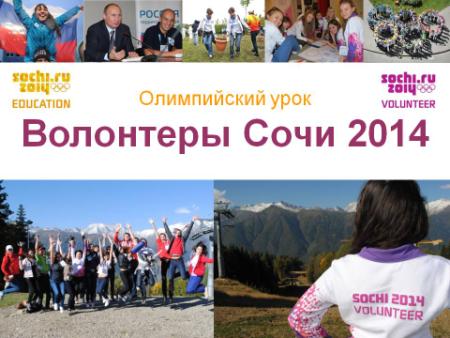 Вы уже разделились на 4  команды. Предлагаю каждой команде выбрать высказывание, которое вам ближе. Также методом жеребьевки мы выберем для каждой команды ее условный цвет. У меня в руках 4 карточки разных цветов. Приглашаю лидеров команд. Тяните карточку.  Выбирайте высказывание.  Воспитатель (обращаясь к лидерам команд): Прочитайте  высказывания.(Обращаясь к  командам): Что объединяет все эти высказывания? Какая главная идея?Воспитатель (обращаясь к лидерам  команд): Теперь возвращайтесь к своим командам и за 30 сек.   на основании выбранного вами высказывания  придумайте НАЗВАНИЕ И ДЕВИЗ вашей команды. Они должны быть  связаны с идеей высказывания.  Воспитатель. Итак, как называются ваши команды? Запишите названия и установите  таблички на своих столах (вариант: лист формата А4, сложенный вдвое). Это важно для того, чтобы аналитическая группа могла оценивать вклад  каждой из них на протяжении урока.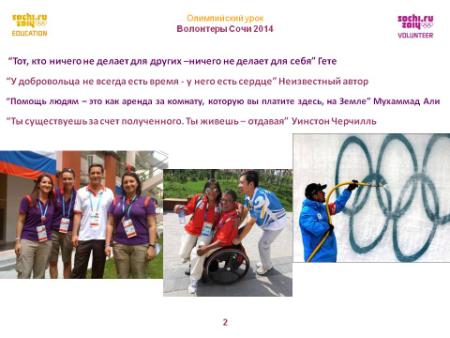 “Тот, кто ничего не делает для других –ничего не делает для себя” Гете“У добровольца не всегда есть время - у него есть сердце” Неизвестный автор“Помощь людям – это как аренда за комнату, которую вы платите здесь, на Земле” Мухаммад Али“Ты существуешь за счет полученного. Ты живешь – отдавая ” Уинстон Черчилль5 мин.Участники дают названия свои командам и придумывают девизы. 2 мин. Воспитатель. Анализируя только что прозвучавшие высказывания, вы справедливо отметили, что  сделать жизнь общества лучше можно только совместными усилиями. На самом деле,  в основе любого волонтерского движения лежит старый как мир принцип: хочешь почувствовать себя человеком – помоги другому. Этот принцип понятен и близок всем тем, кому знакомо чувство справедливости и добра.(Возможны дополнения участников)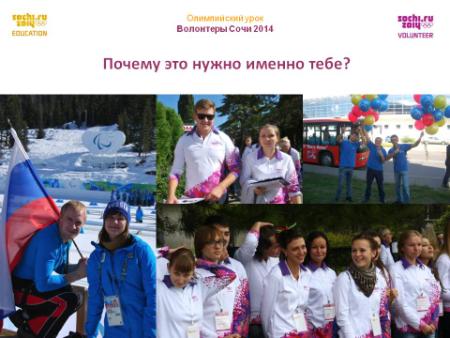 Воспитатель. Для начала давайте я вам немного расскажу про Олимпийские и паралимпийские игры в Сочи, про виды спорта и историю Игр.Помните, что в 2014 году проведены два самостоятельных мероприятия:  Олимпийские игры прошли в Сочи с 7 по 23 февраля 2014 года. Ровно через месяц после начала Олимпийских игр – 7 марта, стартовали игры Паралимпийские.Воспитатель. Зачем нужны две недели между Играми? Для адаптации олимпийиских объектов под проведение паралимпийских соревнований - ожидается много гостей – людей с инвалидностью.Для «смены декораций», то есть смены брендов на всевозможных носителях в городе и на объектах. 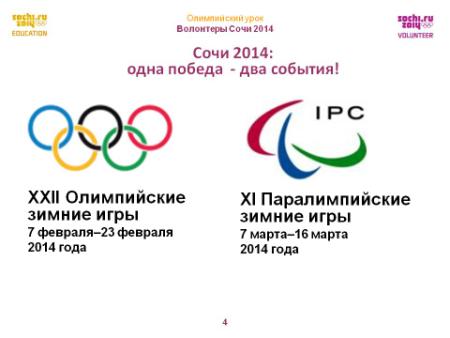 2 мин. Воспитатель. Всего 7 олимпийских зимних видов спорта по классификации МОК. Лыжный спорт, конькобежный спорт и бобслей делятся на дисциплины, то есть подвиды.  Всего их 15.Количество олимпийских видов спорта  постоянно растет. Так в последние годы в олимпийский список вошли фристайл, шорт-трек, сноуборд. В 2011 в программу игр Сочи введены 8 новых видов соревнования. Среди них  - командное фигурное катание, эстафета в санном спорте, женские прыжки на лыжах с трамплина.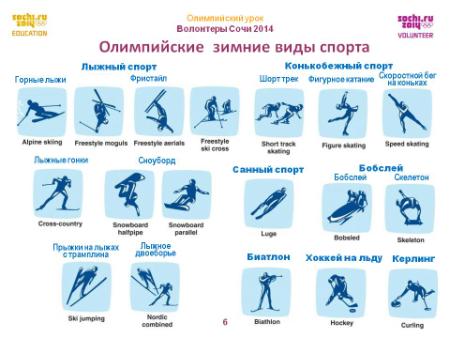 Воспитатель. Международный олимпийский комитет был основан более века назад, в 1894. Одним из главных вдохновителей возобновления древних Игр был француз, барон Пьер де Кубертен. После проведения первых Игр в Афинах в 1896 году, Кубертен стал Президентом МОК и оставался на этой должности 30 лет. Российские атлеты  впервые приняли участие в Олимпийских Играх 1908 года в Лондоне. После создания Олимпийского комитета СССР в 1951 году наша олимпийская команда на Играх 1952 года в Хельсинки заняла 2 место по медалям.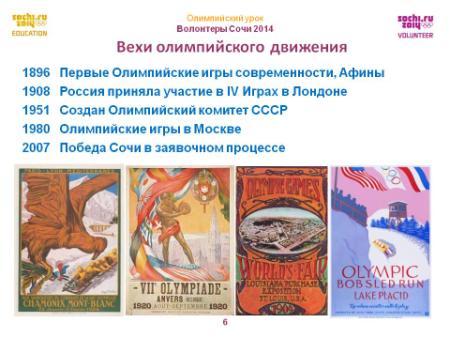 2 мин. Воспитатель. Паралимпийских зимних видов спорта всего пять: …биатлон, следж-хоккей, лыжные гонки, керлинг на колясках, горные лыжи. Три из них, биатлон, лыжные гонки, керлинг на колясках, горные лыжи проводятся отдельно для каждой из категорий инвалидности (слабовидящие, ампутанты, с повреждениями опорно-двигательного аппарата) – в обеспечение равенства.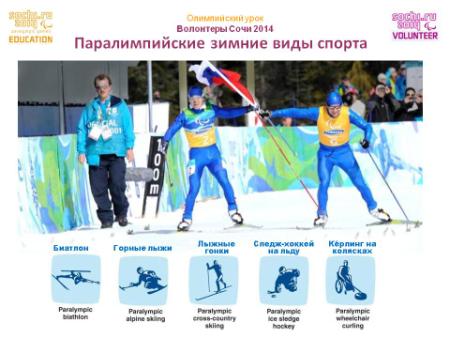 Воспитатель. В 1948 году немецкий врач Людвиг Гуттманн, работавщий в британском госпитале в Сток-Мандевиле, организовал первые игры для людей с повреждениями опорно-двигательного аппарата – «Национальные Сток-Мандевильские игры для инвалидов». В 1960 году прошли первые Паралимпийские игры на олимпийских спорт-сооружениях в Риме. В 1989 году - образован Международный Паралимпийский комитет. Отметим достижения паралимпийской сборной России на Играх в Ванкувере в 2010 году: 1 место в неофициальном командном зачете по количеству наград.Воспитатель. Какой первый вид спорта стал паралимпийским?Стрельба из лука – см 1948 г.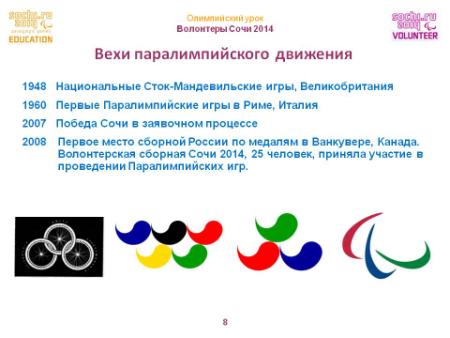 2 мин. Воспитатель. Теперь разберемся кто такой волонтер и как он появился на Играх. Слово волонтер произошло от французского volontaire, которое в свою очередь имеет корни в  латинском  voluntarius, и в дословном переводе означает доброволец, желающий. Воспитатель. Кто знает, от какого слова произошло слово «ВОЛОНТЕР»?(Ответы участников)2 мин. Воспитатель. Во всех странах волонтерское движение имеет глубокие самобытные корни и традиции. История волонтерства очень интересна. Сейчас мы с ней познакомимся.  У меня в руках 4 планшета, на каждом из которых написано название какой-то страны и небольшие тексты, описывающие историю становления волонтерства в ней. Приглашаю лидеров команд и прошу выбрать один из планшетов. ПРИЛОЖЕНИЕ 1. ОБЩАЯ ИСТОРИЯПРИЛОЖЕНИЕ 2. ИСТОРИЯ ВОЛОНТЕРСТВА В РАЗЛИЧНЫХ СТРАНАХ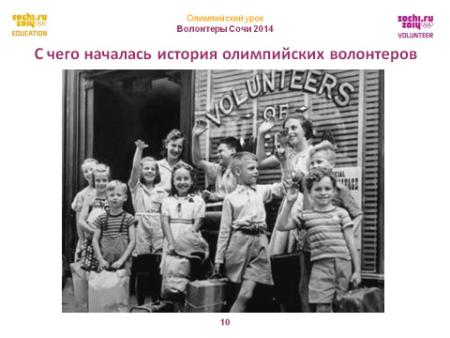 Участники (лидеры команд) выбирают по 1  планшету. Называют ту страну, которая им досталась. Воспитатель. Мы подобрали  наиболее яркие и в то же время типичные примеры: США, Германия, Франция и Россия. Ваша задача: прочитать тексты и ответить на вопросы (вопросы на экране):Когда зародилось в стране волонтерское движение? В связи с какими историческими событиями?Каковы  главные особенности развития волонтерского движения в  стране?Что  привлекало людей в добровольческой деятельности?Вывод  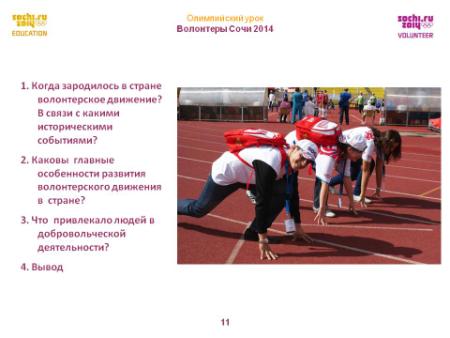 10 мин. Каждой команде дается 10 минут  на работу с текстом и коллективную подготовку ответов. Затем по полторы  минуты на краткое  сообщение. Аналитическая  группа оценивает сообщения, отмечая самое   лучшее (наиболее четкие ответы на вопросы).Воспитатель. Как видите, в разных странах появлялись первые добровольческие инициативы в разное время, в  связи с различными историческими событиями. Но есть нечто общее в основе  их появления. Что именно? Предлагаю обобщить полученную вами информацию, ответив на вопрос: Что является общим для всех стран? 3 мин.(Ответы участников)Учитель дополняет ответы участников. Вопрос – как вы думаете, что произошло в 1912 году?Ответ участников.Ответ воспитателя.Основные добровольческие силы черпались из отрядов бойскаутов и армии. Добровольческий вклад бойскаутов в проведение Олимпийских игр впервые имел место на Олимпийских Играх в Стокгольме 1912г.  и в основном заключался в доставке сообщений, поддержании порядка и безопасности, помощи людям и в осуществлении различных физических функций, таких как замена препятствий или держание флага: ’’в то время было определенное количество бойскаутов и варягов-охранников под руководством командующих лиц для предоставления необходимой помощи общественности.’’Это первое письменное упоминание о большой работе, проведенной скаутами во время Олимпийских игр, а также о скандинавском добровольческом духе. После Игр  бойскауты не остановились на достигнутом и пошли еще дальше и начали заниматься не только организационными  задачами. До 1920-х годов, спортивные соревнования и парады всех участников были также проведены благодаря энтузиазму волонтеров.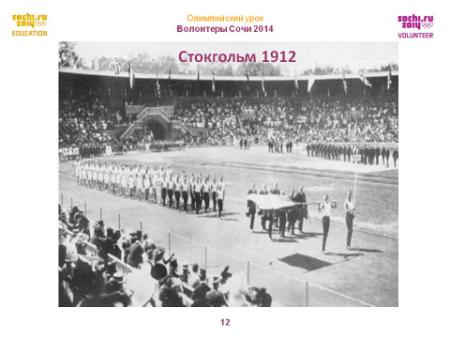 Воспитатель. Кто из вас уже принимал участие в добровольческом движении? В школе, например? Что вы делали? Чем вас привлекает эта деятельность?(Ответы 2 -3 участников).1 мин.Воспитатель.  У вас на столах лежат анкеты. В них несколько вопросов. Заполните их. На это задание вам отводится  3 мин. Отметьте 3 позиции, важных для вас.Заполнение анкеты «Почему вы хотели бы принимать участие в добровольческой деятельности?»:- хотел(а) бы помогать нуждающимся людям;- надеюсь научиться чему-то новому;- хочу иметь какое-то занятие;- для собственного удовольствия;- хочу познакомиться с новыми людьми;- хочу ответить людям за добро добром;- хочу решить свои личные проблемы;- у меня просто много свободного времени. Сдайте, пожалуйста, свои ответы в аналитическую группу. 2 мин.Пока  аналитическая группа подсчитывает результаты, давайте посмотрим, как отвечают на этот же вопрос  ваши соотечественники. А вот ответы современников из разных стран.Хочу помогать нуждающимся людям - 61%Надеюсь научиться чему- то новому - 46%Хочу иметь какое- то занятие - 41%Для собственного удовольствия - 31%Хочу познакомиться с новыми людьми - 29%Хочу ответить людям за добро добром - 11%Хочу бороться с определенной проблемой - 7%У меня есть свободное время - 4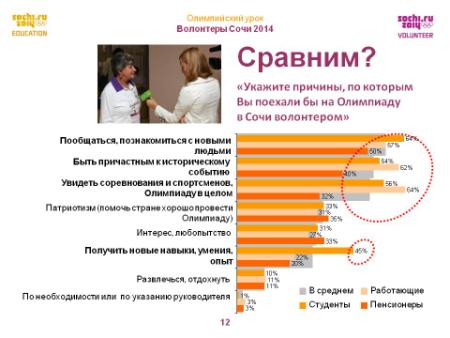 5 мин.Давайте сравним ваши ответы с теми, которые дают люди в разных странах. Даем слово аналитической группе. (Сообщение аналитиков) Статистика.  ДиаграммаКак видите, практически идентичные результаты. О чем это говорит? (Ответы участников) Воспитатель. Самое главное — ИДЕЯ, благородная идея, отражающая важность и принципы деятельности. Именно идея определяет, будет ли человек понимать, что он делает и зачем, появятся ли у него гордость, самоуважение и удовлетворение от работы и результатов деятельности. 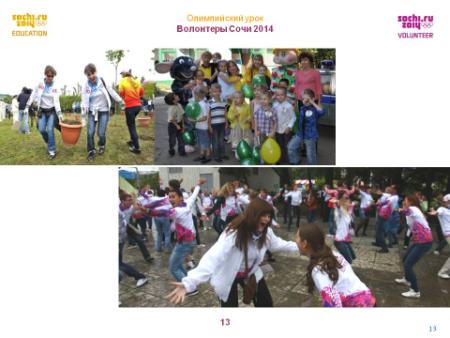 Воспитатель. А теперь более подробно поговорим об истории становления волонтерства (добровольчества)  в России. Рассказывает об истории становления волонтерства  в России.ПРИЛОЖЕНИЕ 3. ИСТОРИЯ СТАНОВЛЕНИЯ ВОЛОНТЕРСТВА В РОСИИИ3 мин. Воспитатель.  Многие еще относятся к волонтерскому движению в России недоверчиво. К сожалению, в России в организацию волонтерского движения вовлечено менее 1% от общего числа всего населения. Подумайте, с чем это связано.(Ответы участников)2 мин.Воспитатель. Событие, к которому мы готовимся сейчас, XXII Олимпийские зимние игры и  XI Паралимпийские зимние игры, призваны коренным образом изменить отношение людей к волонтерскому движению. Увидеть в нем  возможности для самореализации,  получения нового опыта. Неоценимы роль и значение волонтеров при проведении масштабных спортивных событий. ПРИЛОЖЕНИЕ 4. ИСТОРИЯ ОЛИМПЙСКОГО ВОЛОНТЕРСТВА. 	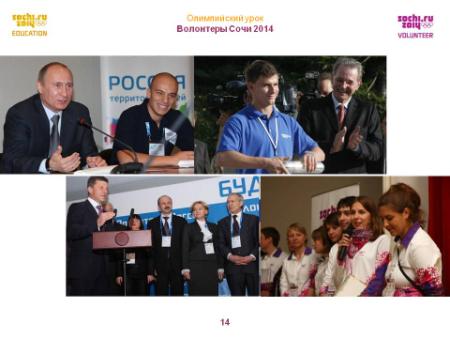 4 мин.Воспитатель. Как вы думаете, сколько волонтеров потребуется на Играх в Сочи? 3 мин.Прежде чем отвечать на этот вопрос, давайте посмотрим статистику: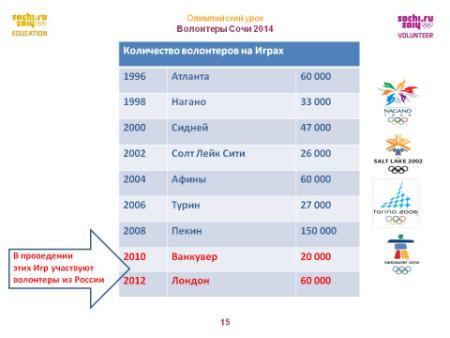 Итак, кто знает, сколько волонтеров потребуется на наших Олимпийских и Паралимпийских играх? (Ответы участников)Комментарии учителя. На Играх в Сочи потребуется около 70 тысяч волонтеров – почти 40 процентов Персонала Игр При этом непосредственно на играх будут работать 25 тысяч волонтеров.2 мин. А теперь поработайте в своих командах.   5 мин.Задание: на листах написать направления во время проведения Игр,  которые потребуют помощи волонтеров.До занятия на доске (интерактивной доске) подготовлена таблица из 17 строк (направления приложения усилий волонтеров – 17 направлений работы волонтеров).По мере ответов участников воспитатель открывает (или наклеивает листочки) наименований направлений. Каждая следующая группа называет  ранее не прозвучавшие направления. Затем воспитатель  показывает целиком заполненную таблицу (или сам дополняет ее). Вопрос: почему эти направления не менее важны? Приведите примеры.  (Ответы участников)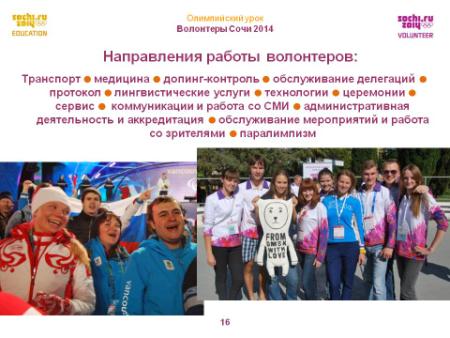 Воспитатель. Вы видите, что для успешной работы волонтеров их необходимо готовить! Подготовкой волонтеров к Играм занимаются профильные учебные заведения. В 2010 году прошел конкурс, по результатам которого отобрали 26 волонтерских центров: 25 вузов и один колледж.  В вашем городе (регионе) есть такие центры? Назовите их.По каким направлениям они будут готовить волонтеров в вашем городе (регионе)? Вы знаете, как стать волонтером? (Необходимы комментарии воспитателя с описанием алгоритма: куда пойти, к кому обратиться в конкретном регионе?)   Но при этом важно соблюсти некоторые формальные условия: на период Игр вам должно быть не менее 18 лет. 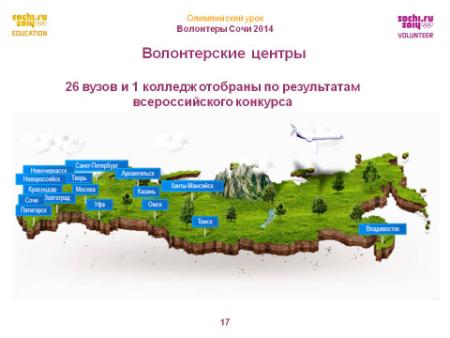 Видео-интервью волонтера о необходимости обучения и специальной подготовки.Воспитатель. Теперь работа в  командах. Задание:  напишите по 3  важных позиции (независимо от профиля  деятельности волонтера), отвечая на вопросы:Какими  принципами должен  руководствоваться волонтер?Что должен знать?Что должен уметь? (Ответы команд.  Каждая группа дополняет ответы предыдущей, не повторяясь.) 4 мин.Воспитатель. А аналитическая группа следит, чтобы не было повторов,  звучали только новые мнения. Воспитатель. Давайте посмотрим,  каким требования должен соответствовать волонтер? (Обсуждение слайда). 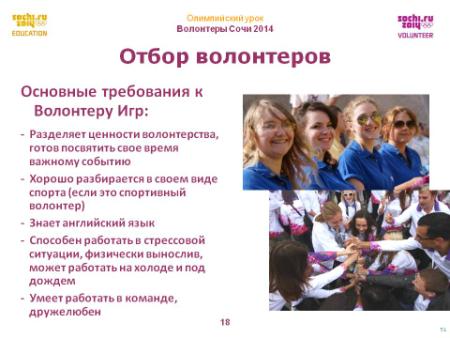 А сейчас давайте посмотрим на экран и подумаем:Почему в мире «фирменным знаком» волонтера является поднятая рука?ПРАВИЛЬНЫЙ ОТВЕТ Поднятая вверх рука является символом того, что волонтер всегда готов протянуть свою руку помощи и поддержки.Назовите 3 страны, где по вашему мнению наибольшее количество волонтеров?ПРАВИЛЬНЫЙ ОТВЕТ:Канада,США,Австралия.КСТАТИ, Междуенародный день волонтерства отмечается 5 декабря (введен ООН)3. В США 63 % населения задействовано в волонтерской деятельности. Какой процент в России на сегодня?ПРАВИЛЬНЫЙ ОТВЕТ: от 1% до 5% по разным оценкам.4 . Какая зарплата у волонтера?ПРАВИЛЬНЫЙ ОТВЕТ:ЕЕ НЕТ.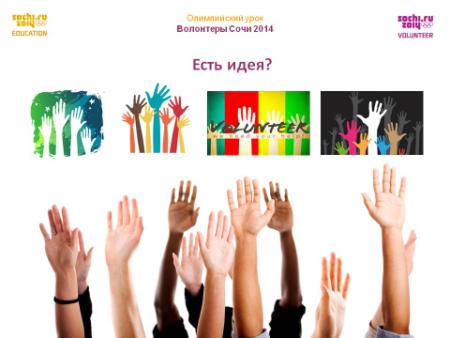 2 мин.Воспитатель.Присоединившись к волонтерскому движению, ты приобретаешь огромное количество новых знакомств, расширяется круг общения, появляются новые интересыБудучи волонтером, ты помогаешь людям. Участвуя в социальных проектах, ты делаешь мир вокруг нас, пусть немного, но лучше. Участвуя в экологических акциях, ты вносишь свой вклад в спасение нашей планеты. Ты всегда осознаешь, что даришь добро и поэтому ты сам становишься лучше. Ты начинаешь ощущать себя по-другому. И отношение к тебе со стороны окружающих тоже меняется.Каждый человек по-своему талантлив, главная задача – выявить и осознать свою уникальность. Волонтерские проекты – это огромная площадка для самореализации и творчества. Знаешь иностранный язык – стань волонтером-переводчиком, увлекаешься фотографией – сделай авторскую выставку какого-нибудь волонтерского проекта, пишешь стихи – придумай гимн волонтерскому движению, и возможно, он зазвучит с трибун во время Зимних Игр 2014 года!Английский язык сегодня необходим, если Ты хочешь устроиться на высокооплачиваемую работу. Также он понадобится, если Ты захочешь уехать за границу, либо работать, либо учиться, либо путешествовать. Многие мероприятия, в которых участвую волонтеры, проходят при участии иностранцев, со временем ты преодолеешь языковой барьер, волонтерство – лучший способ овладеть английским в совершенстве.В большинстве серьезных компаний, работающих по международным стандартам, опыт волонтера – чуть ли не обязательное качество при приеме на работу, ведь вступив в ряды волонтеров и работая над серьезными проблемами, люди проявляют свою самостоятельность, креативность, оригинальный подход к решению проблем.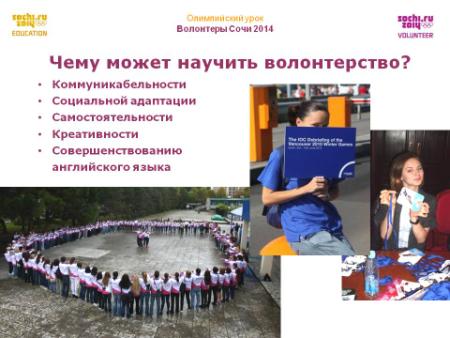 Итак, подводя итог занятию-лаборатории, предлагаю вам ответить на вопрос: «Волонтер – это…». Каждая команда формулирует 1 предложение. Аналитики выбирают самый глубокий и нестандартный ответ и аргументируют свой выбор.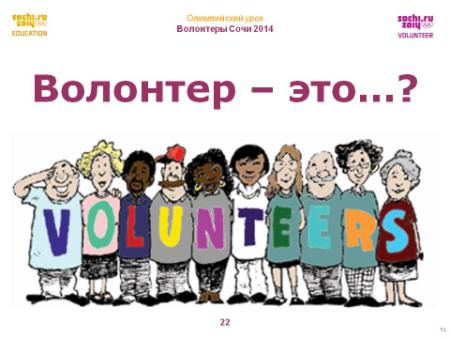 2 мин  Предоставляется  слово аналитикам: Какая команда работала наиболее слаженно, на деле проявляя принципы волонтерства? А завершим* наш урок коротким экспресс-опросом:На что  вам хочется потратить свое свободно время? (Ответы воспитатель) * Примечание Если в вашем распоряжении есть еще около 10 минут, можно пройти КВИЗ.Домашнее задание: прозвучали интересные предложения о том, на что вы хотели бы потратить свое свободное время. Ваше домашнее задание: найти возможность выполнить то, что сейчас мы услышали. Сделать несколько хороших дел. 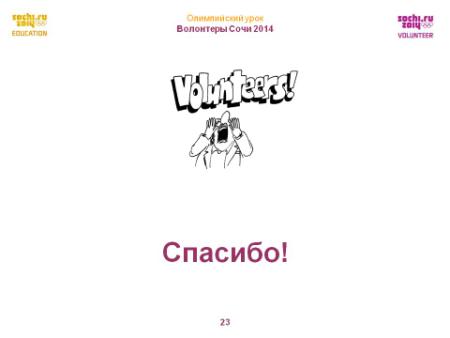 55 мин.АфиныМюнхенПарижИнсбрукСент-ЛуисМонреальСтокгольмМоскваБерлинСараевоАнтверпенЛос-АнджелесШамониКалгариПарижСеулАльбервильГармиш-ПартенкирхенАмстердамБарселонаЛейк-ПлэсидЛиллехаммерБерлинАтлантаТокиоНаганоГренобльСиднейМехикоСолт-Лейк-СитиСаппороБерлинКортина-д’АмпеццоТуринЛондонПекинСанкт-МорицВанкуверЛондонХельсинкиОслоСочиРимСкво-ВеллиКортина д'АмпеццоМельбурн536242134519786798